___________                                                                                                   № ____г. КрасноперекопскО проведении муниципальных конкурсных программ художественно-эстетической, эколого-биологической,туристско-краеведческой, научно-технической и гуманитарной  направленностей во II полугодии 2020/2021 учебного годаВ соответствии с «Единым календарем массовых и методических мероприятий  Министерства образования, науки и молодежи Республики Крым, Государственных бюджетных образовательных организаций дополнительного образования Республики Крым, с обучающимися, педагогическими и руководящими работниками по вопросам воспитания и дополнительного образования детей на 2021 год», утвержденным министром образования, науки и молодежи Республики Крым В.В. Лаврик, с планом работы управления образования и молодежи администрации Красноперекопского района на 2021 год,1. Утвердить:1.1. График проведения муниципальных конкурсных программ художественно-эстетического, научно-технического, эколого-биологического и туристско-краеведческого направлений                       во IІ полугодии 2020/2021 учебного года (приложение № 1).1.2. Состав жюри муниципальных конкурсных программ художественно эстетического, научно-технического, эколого-биологического и туристско-краеведческого направлений во IІ полугодии 2020/2021 учебного года (приложение № 2).1.3. Положения о муниципальных конкурсных программах художественно эстетического, научно-технического, эколого-биологического и туристско-краеведческого направлений во IІ полугодии 2020/2021 учебного года (приложения № 3 – 19).2. Руководителям образовательных учреждений обеспечить участие обучающихся в муниципальных конкурсных  программах художественно эстетического, научно-технического, эколого-биологического и туристско-краеведческого направлений во IІ полугодии 2020/2021 учебного года в соответствии с утверждёнными Положениями.3. Руководителю МБУДО «Эврика» (Халилова А.А.) обеспечить  организационно-методическое сопровождение конкурсных программ.4. Контроль за исполнением данного распоряжения возложить на начальника отдела образования управления образования и молодежи администрации Красноперекопского района.Начальник управления  образования и молодежи								            Е.В. БратусинаГарбузРассылка: дело-1, ОО УОМ-1, МБУДО «Эврика» - 1, МБОУ – 13 ГРАФИКпроведения муниципальных конкурсных программ эколого-биологического,  художественно-эстетического, туристско-краеведческого, научно-технического и гуманитарного  направлений во II полугодии 2020/ 2021 учебного года Составжюри муниципальных конкурсных программ художественно-эстетической, эколого-биологической, туристско-краеведческой, научно-технической и гуманитарной  направленностей  во II полугодии 2020/ 2021 учебного годаПредседатель:Начальник отдела образования управления образования и молодежи администрации Красноперекопского района.Члены жюри:2. Лебедева С.А. – директор муниципального казенного учреждения «Информационно-методический центр» муниципального образования Красноперекопский район Республики Крым;3. Якубова Э.Э. – заведующий сектором молодежной политики и спорта  управления образования и молодежи  администрации Красноперекопского района.Секретарь:Гарбуз А.Л. – педагог-организатор Муниципального бюджетного учреждения дополнительного образования «Эврика» муниципального образования Красноперекопский район Республики Крым.ХУДОЖЕСТВЕННО-ЭСТЕТИЧЕСКОЕ НАПРАВЛЕНИЕ(Республиканская выставка-конкурс декоративно-прикладного творчества «Прикосновение к истокам» среди учащихся образовательных организаций, Республиканский конкурс «Парад солистов», Республиканский фестиваль «Крымский вальс»)1. Кучма М.Н. – директор МБУК  «Центр народного творчества Красноперекопского района» (с согласия);2. Компанец Н.М. - руководитель районного методического объединения учителей художественно-эстетического цикла, педагог дополнительного образования МБУДО «Эврика»;3. Решитова З.Я. - руководитель районного методического объединения учителей художественно-эстетического цикла, учитель музыки МБОУ Вишневский УВК.ЭКОЛОГО-БИОЛОГИЧЕСКОЕ НАПРАВЛЕНИЕ(Международный детский экологический форум «Зеленая планета 2021», Республиканский конкурс природоведческих исследовательских проектов «Первооткрыватель» для учащихся 1-4 классов, Республиканская научно-практическая конференция учащихся «Проблемы охраны окружающей среды», Республиканская турнирная программа «Экос» для учащихся 6-7 классов в 2021 году)1. Сова С.Г. - руководитель районного методического объединения,  учитель химии  МБОУ Почетненский УВК;2. Хомич Л.А. – руководитель районного методического объединения,  учитель биологии МБОУ Вишневский УВК.ТУРИСТСКО-КРАЕВЕДЧЕСКОЕ НАПРАВЛЕНИЕ(Республиканский этап Всероссийских краеведческих чтений юных краеведов-туристов в 2021 году, Всероссийская олимпиада по школьному краеведению, Республиканский этап Всероссийского конкурса школьных музеев в 2021 году)1. Маршал Н.В. – руководитель районного методического объединения,  учитель истории МБОУ Вишневский УВК;2. Скачкова В.В. – руководитель районного методического объединения, педагог дополнительного образованияНАУЧНО-ТЕХНИЧЕСКОЕ И ГУМАНИТАРНОЕ НАПРАВЛЕНИЕ(Республиканской выставки - конкурса технического творчества «Наш поиск и творчество - тебе, Родина!», Республиканский конкурс  исследовательских работ и проектов учащихся младшего школьного возраста «Я – исследователь», Республиканский конкурс исследовательских работ и проектов обучающихся среднего школьного возраста «Шаг в науку», Крымский открытый фестиваль детского экранного творчества «Магический экран»)Григоренко Е.В. - руководитель районного методического объединения, учитель русского языка и литературы МБОУ Братский УВК;2. Кудрявцева Л.К. - руководитель районного методического объединения, учитель математики МБОУ Почетненский УВК.3. Полищук Н.В. - руководитель районного методического объединения, учитель информатики МБОУ Воинский УВК;4. Редька Т.М. - руководитель районного методического объединения, учитель физики МБОУ Почетненский УВК.ПОЛОЖЕНИЕо проведении муниципального этапа республиканского конкурса природоведческих исследовательских проектов «Первооткрыватель»в 2021 году1. Общие положения:1.1. Организатором и координатором муниципального этапа республиканского конкурса природоведческих исследовательских проектов «Первооткрыватель» в 2021 году (далее - Конкурс) является управление образования и молодежи администрации Красноперекопского района.1.2. Организационно-методическое обеспечение по проведению Конкурса возлагается на Муниципальное бюджетное учреждение дополнительного образования «Эврика» муниципального образования Красноперекопский район Республики Крым (далее - МБУДО «Эврика»).2. Цели и задачи Конкурса:-	повышение уровня первичных знаний учащихся по естественнонаучным дисциплинам (зоология, ботаника, экология, краеведение, химия);-	стимулирование творческого роста детей в области естественных наук, развитие творческой исследовательской активности;-	содействие развитию и распространению образовательных технологий проведения учебных исследований.3. Участники Конкурса:3.1. В Конкурсе могут принимать участие учащиеся 1-4 классов образовательных организаций общего и дополнительного образования, воспитанники старших и подготовительных групп дошкольных образовательных учреждений района всех форм собственности.3.2.  Допускается только индивидуальное участие в Конкурсе.4. Условия проведения Конкурса:4.1. Конкурс проводится по следующим номинациям:«Экодошколята» - индивидуальные проекты детей старшего дошкольного возраста (с 5 лет), выполненные совместно с родителями и соответствующие естественнонаучной тематике Конкурса. Конкурсные работы представляются в форме видеозаписи выступления продолжительностью до 5 минут, в котором должно быть отражено: тема работы, цель и задачи исследования, ход эксперимента, выводы.«Окружающий мир» – индивидуальные проекты учащихся 1-2 классов, выполненные строго в рамках школьной учебной программы по предмету «Окружающий мир», соответствующие классу, в котором обучается участник Конкурса. Конкурсные проекты представляются по следующим темам:1 класс:1.	Моя малая родина;2.	Мои домашние питомцы.2 класс:1.	Красная книга, или Возьмем под защиту;2.	Города России.Конкурсные работы в данной номинации представляются в виде модели, плаката, лепбука, стенда, макета, альбома и т.п. Конкурсные работы оцениваются отдельно по классам и темам.Исследовательские проекты – индивидуальные проекты учащихся 3-4 классов, соответствующие одному из следующих направлений работы секций:1) «Растения вокруг нас»;2) «Мир животных»;3) «Краеведение»;4) «Химия в быту»;5) «Я и моё здоровье»;6) «Охрана окружающей среды».	На Конкурс представляется текстовый вариант исследовательской работы, оформленные в соответствии с требованиями, изложенными в п. 4.2., а также видеоролик презентации работы, длительностью не более 7 минут.4.2. Требования к конкурсным работам по номинации «Исследовательские проекты»:Работы, представленные на Конкурс по номинации «Исследовательские проекты», должны быть содержать экспериментальное (практическое) исследование, постановку элементарных опытов, проведение целенаправленного наблюдения за объектом исследования. Организационный комитет оставляет за собой право отклонить работы не исследовательского характера (описательные или реферативные работы; работы, не содержащие собственных результатов автора), оформленные с нарушением требований данного Положения (в том числе заявки).4.3. Исследовательский проект должен содержать следующие разделы:титульный лист;содержание;словарь основных понятий, используемых в работе (минимум 5 понятий);введение, в котором автор определяет причины выбора темы, объект и предмет исследования, ставит задачи и цель исследования;теоретическое описание предмета исследования (обзор литературы и других источников информации (газеты, журналы, телематериалы, Интернет и т.п.));практическая часть исследования (методы, с помощью которых проводились исследования и краткое описание их применения, описание хода наблюдения, эксперимента, полученные результаты и их обобщение);выводы по результатам проведенного исследования;список информационных источников (список использованной литературы и Интернет источников);приложения (при необходимости).4.4. Объем работы не должен превышать 15 страниц машинописного текста (без учёта титульного листа, содержания, списка литературы и приложений). Материалы подаются в печатном виде (TimesNewRoman, кегль 14, интервал 1,15; все поля 2,0). В тексте работы или в приложениях необходимо разместить фотоматериалы, отражающие самостоятельность и личный вклад автора в данную работу; таблицы, графики, отражающие умение автора систематизировать и анализировать информацию. Все иллюстративные материалы должны быть подписаны.5. Порядок проведения Конкурса:5.1. Конкурсные работы подаются от образовательной организации, в которой обучается конкурсант (образовательная или организация дополнительного образования).5.2. Для участия в муниципальном этапе Конкурса от образовательного учреждения               до 09 марта 2021 года предоставляются в МБУДО «Эврика» (296000 Республика Крым,                  г. Красноперекопск, ул. Шевченко, д. 2, e-mail: evrika_ou@krpero.rk.gov.ru) конкурсные работы (наличие электронной версии обязательно), заявки на участие в печатном (приложение № 1 к Положению) и электронном виде (текстовый редактор Word (или Open Office), согласия на обработку персональных данных (приложение № 2 к Положению).5.3. Работы, которые ранее представлялись для участия в других очных и заочных конкурсах, либо работы, по которым выявлены признаки плагиата, а также работы, предоставленные после указанного срока, к рассмотрению не принимаются. 5.4. Мультимедийные презентации, а также экспонаты, сопровождающие работу, на заочный этап Конкурса не представляются.5.3. Конкурсные работы не рецензируются и не возвращаются.6. Критерии оценивания конкурсных работ:6.1. Оценка конкурсных работ производится по соответствующим критериям. Каждый критерий оценивается по пятибалльной системе только в целых единицах (без единичных показателей):5 баллов – полное соответствие требованиям;4-3 балла – соответствие достаточное;2-1 балл – соответствие недостаточное;0 баллов – несоответствие требованиям либо отсутствие компонента.6.2. Заочное оценивание по номинации «Исследовательские проекты» осуществляется по следующим критериям:Максимальная оценка – 40 баллов.Конкурсные работы по номинации «Окружающий мир» оцениваются по следующим критериям:Максимальная оценка – 20 баллов.Конкурсные работы по номинации «Экодошколята» оцениваются по следующим критериям:Максимальная оценка – 15 баллов.7. Награждение победителей и призеров Конкурса:7.1. Победители и призеры муниципального этапа Конкурса награждаются Почетными грамотами управления образования и молодежи администрации Красноперекопского района.7.2. Руководителям работ, занявших призовые места, объявляется благодарность  управления образования и молодежи администрации Красноперекопского района.7.3. Материалы победителей и призеров муниципального этапа Конкурса направляются для участия в республиканском этапе.Приложение № 1 к ПоложениюЗаявкана участие в  Республиканском конкурсе природоведческих исследовательских проектов «Первооткрыватель» в 2021 годуПриложение № 2 к ПоложениюСОГЛАСИЕна обработку персональных данныхЯ, _________________________________________________________________________________(ФИО родителя или законного представителя)являясь законным представителем несовершеннолетнего _____________________________________________________________________________________________________________________(ФИО несовершеннолетнего)в соответствии с Федеральным законом Российской Федерации от 27 июля 2006 года № 152-ФЗ «О персональных данных» даю согласие ГБОУ ДО РК «Эколого-биологический центр» (далее – организатор) на обработку, хранение и использование в течение одного календарного года следующих данных:Фамилия, имя отчество участника КонкурсаРегион проживания (муниципальное образование)Место обучения, класс, учебное объединениеИнформация о результатах Конкурсадля составления списков участников _________________________________________________________________________________________________________________________________________________________________________________________________________________________,(название Конкурса)создания и отправки наградных документов, использования в печатных презентационных и (или) методических материалах, предоставления в государственные органы власти, для расчета статистики участия в Конкурсе, передачи их должностным лицам, осуществляющим процедуру экспертной оценки, включения в отчётные формы, предусмотренные регламентирующими документами, в том числе в итоговые ведомости оценки конкурсных работ, протоколы жюри, протоколы заседаний оргкомитета, итоговые приказы, информационно-аналитические справки, публикации на интернет ресурсах (сайт, официальные группы в социальных сетях) и в других печатных материалах организатора.С Положением ________________________________________________________________ ______________________________________________________________________________________________________________________________________________________________________(название Конкурса)ознакомлен(а) и согласен(сна).Даю согласие на использование конкурсных материалов______________________________________________________________________________________________________________(ФИО несовершеннолетнего участника Конкурса)для организации и проведения выставок (с сохранением авторства конкурсных материалов), их использования в качестве демонстрационных материалов, в том числе с возможной публикацией на интернет ресурсах и в других печатных материалах организатора.Даю согласие организаторам Конкурса на участие своего ребенка в интервью, фото- и видеосъёмке, на редактирование и использование данных материалов в некоммерческих целях, а также в рекламе деятельности организатора, включая печатную продукцию, размещение в сети интернет и других средствах массовой информации.Настоящее согласие может быть отозвано мной в письменной форме.Дата заполнения «____» _____________20__ г.Подпись родителей/законных представителей	___________________________  _____________________________											ФИОПОЛОЖЕНИЕо проведении муниципального этапа Всероссийских краеведческих чтений юных краеведов-туристов в 2021 году1. Общие положения:1.1. Настоящее Положение определяет порядок организации и проведения муниципального этапа Всероссийских краеведческих чтений юных краеведов-туристов в 2021 году (далее – Чтения).1.2. Организатором и координатором муниципального этапа Чтений является управление образования и молодежи администрации Красноперекопского района.1.3. Организационно-методическое обеспечение по проведению муниципального этапа Чтений возлагается на Муниципальное бюджетное учреждение дополнительного образования «Эврика» муниципального образования Красноперекопский район Республики Крым (далее – МБУДО «Эврика»).2. Цели:2.1. Целью проведения Чтений являются воспитание патриотизма и гражданственности обучающихся посредством развития туристско-краеведческой, исследовательской работы, позволяющей обучающимся ближе познакомится с историей родного края, глубже понять самобытность его культуры и особенности природы во взаимосвязи с историей и культурой страны, мира.3. Участники Чтений:3.1. В Конференции принимают участие учащиеся 5-9 классов образовательных организаций общего и дополнительного образования всех форм собственности.3.2.  Участие в Чтениях индивидуальное.4. Условия проведения:4.1. Номинации: - «Военная истории» (в том числе подпрограммы: «Великая Отечественная война», «Поиск», «Дети и война», «Военная история России»); - «Земляки» (в том числе подпрограммы: «Родословие», «Исторический некрополь»); - «Культурное наследие» (в том числе подпрограммы: «Литературное краеведение», «Исчезнувшие памятники Крыма»); - «Летопись родного края» (в том числе подпрограммы: «История детского движения», «Школьные музеи»);- «Природное наследие родного края» (в том числе подпрограммы: «Экология», «Юные геологи»).4.3. Муниципальный этап включает в себя два конкурсных задания:Iконкурсное задание – исследовательская краеведческая работа.Экспертная оценка проводится по следующим критериям:II конкурсное задание – видеозащита исследовательской краеведческой работы.Продолжительность видеозащиты до 10 минут.Экспертная оценка проводится по следующим критериям:Максимальная суммарная оценка составляет70 баллов.К участию в Чтениях не допускаются работы: - не соответствующие тематике; - оформленные с нарушением требований данного Положения (в том числе заявки); - коллективные работы; - реферативные работы, содержание которых основано лишь на литературных данных или только на сведениях, предоставленных различными организациями и ведомствами; - компилятивные работы без самостоятельного исследования, обработки источников и собственных выводов по выбранной тематике; - работы, получившие одно из призовых мест на других конкурсах, проводимых в предыдущем или текущем учебном году. 4.4. Исследовательские работы не рецензируются и не возвращаются, оценочные протоколы и рецензии авторам не высылаются.6. Порядок проведения Конференции:6.1. Для участия в муниципальном этапе Чтений образовательные учреждения                        до 17 марта 2021 года представляют в МБУДО «Эврика» (296000, г. Красноперекопск, ул. Шевченко д. 2; e-mail: evrika_ou@krpero.rk.gov.ru): заявки в печатном и электронном виде (приложение № 1 к Положению), согласие на обработку персональных данных участника (приложение № 2 к Положению);  научно-исследовательские работы обучающихся в печатном виде и на электронных носителях, ролики видеозащиты конкурсанта.7. Требования к написанию и оформлению исследовательских краеведческих работ:7.1. На Конкурс подаются работы исследовательского характера, которые отвечают возрастным интересам и познавательным возможностям учащихся. В работе должны быть четко отображены следующие аспекты: - определение цели, объекта и предмета исследования; - постановка задач; - методы исследования; - гипотеза. 7.2. Содержание и результаты исследований излагаются кратко, логично, аргументировано, без общих слов. Работа должна быть построена по следующему плану: - титульный лист (приложение № 3 к Положению); - тезисы; - содержание;- перечень условных обозначений, символов, сокращений и терминов (при необходимости).- вступление; - основная часть; - выводы; - список использованных источников; - приложения (при необходимости). 7.3. Текст работы должен быть написан грамотно, без орфографических, пунктуационных и стилистических ошибок. 7.4. Работы будут пропущены через программу «Антиплагиат». С индивидуальностью выполнения менее 30 % работы не будут допущены к участию в Конференции. Работы, которые ранее представлялись для участия в других очных и заочных конкурсах, а также работы, предоставленные после указанного срока, к рассмотрению не принимаются. 7.5. Требования к содержанию работы:7.5.1. Титульный лист. Титульный лист является первой страницей работы, заполняется по образцу (см. приложение № 3). 7.5.2. Тезисы. В тезисах (текст объемом до 1 страницы) подается краткая характеристика содержания научно-исследовательской работы по определению основной цели, актуальности и задач научного исследования. Также в них указываются выводы и полученные результаты проведенной работы. В заголовке тезисов приводятся следующие данные: название работы, фамилия, имя, отчество автора; название базового учреждения дополнительного образования, учреждение общего образования; класс; населенный пункт, фамилия, имя, отчество, должность (при             наличии - научная степень, ученое звание) научного руководителя. 7.5.3. Содержание. Содержание подается в начале работы. Оно содержит наименование и номера начальных страниц всех разделов, подразделов и пунктов (если они имеют заголовок), в частности вступления, выводов к разделам, общих выводов, приложений, списка использованных источников и т.п.Содержание фактически должно быть планом научно-исследовательской работы и отражать суть поставленной проблемы, структуру и логику исследования. 7.5.4. Перечень условных обозначений, символов, сокращений и терминов (при необходимости). Если в работе использована специфическая терминология, а также малоизвестные сокращения, новые символы, обозначения и т.п., то их перечень представляется в виде отдельного списка, который размещается перед вступлением. Перечень должен быть расположен двумя столбиками. Слева в алфавитном порядке приводятся условные обозначения, символы, единицы сокращения или сроки, справа - их детальная расшифровка. Если в работе специальные термины, сокращения, символы, обозначения и т.п. повторяются менее трех раз, перечень не составляется, а их расшифровка приводится в тексте при первом упоминании. 7.5.5. Вступление. Во вступлении кратко обосновывается актуальность и целесообразность выбранной темы, подчеркивается сущность проблемы; формулируется цель работы и содержание поставленных задач, объект и предмет исследования, дается перечень использованных методов исследования; характеристика работы (теоретическая, прикладная), указываются новые научные положения, предложенные участником конкурса лично, отличие полученных результатов от известных ранее и степень новизны.Объем введения - 2-3 страницы. 7.5.6. Основная часть. Основная часть научно-исследовательской работы состоит из разделов, подразделов, пунктов, подпунктов. Содержание основной части должно точно соответствовать теме работы и полностью ее раскрывать. Каждый раздел начинается с новой страницы. Основному тексту раздела может предшествовать короткое предисловие с описанием выбранного направления и обоснованием примененных методов исследований. В конце каждого раздела формулируются выводы с кратким изложением приведенных в разделе научных и практических результатов, которое дает возможность освободить основные выводы от второстепенных подробностей. В основной части работы приводится характеристика источников для написания работы и краткий обзор литературы по данной тематике (не должен превышать 20% объема основной части), определяются основные этапы научной мысли по определенной проблеме; указываются вопросы, которые остались нерешенными; обосновывается выбор направления исследований, приводится методика и техника исследования; подаются сведения об объеме исследования; излагаются, анализируются и обобщаются полученные результаты, дается их оценка. При цитировании необходимо соблюдать следующие правила:1)	текст цитаты заключается в кавычки и приводится в той грамматической форме, в какой он дан в источнике, с сохранением особенностей авторского написания.2)	цитирование должно быть полным, без искажения смысла. Пропуск слов, предложений, абзацев при цитировании допускается, если не влечет искажение всего фрагмента, и обозначается многоточием, которое ставится на месте пропуска.3)	каждая цитата должна сопровождаться ссылкой на источник,  библиографическое описание которого должно приводиться в соответствии с требованиями библиографических стандартов.Библиографическая ссылка является частью научно-исследовательской работы и служит источником библиографической информации о документах – объектах ссылки. Объектами составления библиографической ссылки являются все виды опубликованных и неопубликованных документов на любых носителях, а также составные части документа.7.5.7. Выводы. Выводы должны содержать краткое изложение результатов решения научной проблемы и поставленных задач, сделанных в процессе анализа выбранного материала, оценок и обобщений. Необходимо подчеркнуть их самостоятельность, новизну, теоретическое и (или) прикладное значение, подчеркнуть количественные и качественные показатели, полученные результаты, обосновать достоверность результатов и привести рекомендации по их использованию.  7.5.8. Список использованных источников. Список использованных источников - элемент библиографического аппарата, который содержит библиографические описания использованных источников. Список использованных источников следует размещать одним из следующих способов: в порядке появления ссылок в тексте (наиболее удобный в использовании и рекомендован при написании работы), в алфавитном порядке фамилий первых авторов или заголовков, в хронологическом порядке. Библиографическое оформление работы (ссылки, список использованных    источников и литературы) выполняется в соответствии с едиными стандартами по   библиографическому описанию документов - ГОСТ 7.1-2003 «Библиографическая запись. Библиографическое описание. Общие требования и правила составления»; ГОСТ 7.12-77 «Сокращение русских слов и словосочетаний в библиографическом  описании»; ГОСТ  7.11-78 «Сокращение слов и словосочетаний на иностранных языках в библиографическом описании»; ГОСТ 7.80-2000 «Библиографическая запись. Заголовок. Общие требования и правила составления»; ГОСТ 7.82-2001 «Библиографическое описание электронных ресурсов: общие требования и правила составления»;  ГОСТ  7.0.5-2008 «Библиографическая ссылка. Общие требования и правила составления».Каждая библиографическая запись в списке получает порядковый номер и начинается с красной строки. Нумерация источников в списке сквозная.Список использованных источников и литературы следует составлять в следующем порядке:1. Нормативно-правовые акты:Международно-правовые акты (общепризнанные);Конституция Российской Федерации;Международные договоры РФ;Федеральные конституционные законы РФ;Федеральные законы РФ;Законы РФ;Законы субъектов федерации;Международные акты субъектов;Акты президента;Акты палат парламента;Акты правительства;Акты федеральных органов;Акты региональных органов;Акты органов местного самоуправления;Материалы судебной практики.Расположение документов внутри каждой выделенной группы в обратнохронологическом порядке: вначале новые, затем принятые ранее. В соответствии с п. 3 ст. 15 Конституции РФ законы подлежат официальному опубликованию. Неопубликованные законы не применяются. Любые нормативные правовые акты, затрагивающие права, свободы и обязанности человека и гражданина, не могут применяться, если они не опубликованы для всеобщего сведения. Юридическими источниками для нормативно-правовых актов являются официальные издания «Собрание законодательства Российской Федерации», «Российская газета» и региональные издания «Собрание законодательства Республики Карелия», газета «Карелия». Не допускается ссылка на электронные ресурсы. В некоторых случаях в качестве источников могут быть официальные сайты судов и ведомств.Сначала указываются опубликованные материалы, а затем архивные материалы судебной практики. Расположение документов в обратнохронологическом порядке.2. Научная и учебная литература по теме (учебные пособия, монографии, статьи из сборников, статьи из журналов, авторефераты диссертаций). Расположение документов – в порядке алфавита фамилий авторов или названий документов. Не следует отделять книги от статей. Сведения о произведениях одного автора должны быть собраны вместе.3.Справочная литература (энциклопедии, словари, словари-справочники).4.Иностранная литература. Описание дается на языке оригинала. Расположение документов - в порядке алфавита.5.Библиографические указатели.6.Описание электронных ресурсов.В первую очередь оформляются документы, взятые с официальных сайтов, затем научные издания. Допускается использование электронных ресурсов, имеющих аналог печатного издания.Образцы библиографического описания документов:Ашервуд Б. Азбука общения / Б. Ашервуд; пер. с англ. И.Ю. Багровой и Р.З. Пановой, науч. ред. Л.М. Иньковой. - М. : Либерея, 1995. - 173 с.Исследовано в России [Электронный ресурс] : многопредмет. науч. журн. / Моск. физ.-техн. ин-т. — Электрон. журн. — Долгопрудный : МФТИ, 1998 — . — Режим доступа к журн.: http://zhurnal.mipt.rssi.ru.Даль, Владимир Иванович. Толковый словарь живого великорусского языка Владимира Даля [Электронный ресурс] : подгот. по 2-му печ. изд. 1880—1882 гг. — Электрон. дан. — М. : ACT, 1998. — 1 электрон. опт. диск (CD-ROM) — (Электронная книга).7.5.9. Приложения (при необходимости). В приложениях содержатся вспомогательные или дополнительные материалы, необходимые для полноты восприятия работы, лучшего понимания полученных результатов.В тексте работы на все приложения должны быть даны ссылки. Приложения располагают в порядке ссылок на них в тексте. Каждое приложение следует начинать с новой страницы с указанием наверху посередине страницы слова «ПРИЛОЖЕНИЕ» и его обозначения. Приложение должно иметь заголовок, который записывают симметрично относительно текста с прописной буквы отдельной строкой. Приложения обозначают заглавными буквами русского алфавита, начиная с А, за исключением букв Ё, 3, Й, О, Ч, Ь, Ы, Ъ. После слова «Приложение» следует буква, обозначающая его последовательность (например: ПРИЛОЖЕНИЕ Б). Допускается обозначение приложений буквами латинского алфавита, за исключением букв I и О. Если в работе одно приложение, оно обозначается «ПРИЛОЖЕНИЕ А»Текст каждого приложения может быть разделен на разделы, подразделы и т.д., которые нумеруют в пределах каждого приложения. Перед номером ставится обозначение этого приложения. Нумерация страниц приложений и основного текста должна быть сквозная.7.6. Правила оформления работы7.6.1. Общие требования. Объем исследовательской работы не должен превышать 15 печатных страниц (шрифт Times New Roman текстового редактора Word (или Open Office), размер 14 на одной стороне листа белой бумаги формата А4 с интервалом 1,5 (до 30 строк на странице). Поля: левое, правое, верхнее и нижнее - 20 мм. Объем приложений – не более 10 страниц.В общий объем исследовательской работы не входят: тезисы, приложения, список использованных источников, таблицы и рисунки, которые полностью занимают площадь страницы. Каждая структурная часть исследовательской работы начинается с новой страницы. Заголовки структурных частей печатаются большими буквами симметрично к набору: «СОДЕРЖАНИЕ», «ПЕРЕЧЕНЬ УСЛОВНЫХ СОКРАЩЕНИЙ», «ВСТУПЛЕНИЕ», «РАЗДЕЛ», «ВЫВОДЫ», «СПИСОК ЛИТЕРАТУРЫ», «ПРИЛОЖЕНИЯ». Заголовки подразделов печатаются строчными буквами (кроме первой прописной) с абзацного отступа. Заголовки пунктов печатаются строчными буквами (кроме первой прописной) с абзацного отступа в подбор к тексту. Расстояние между заголовком (за исключением заголовка пункта) и текстом должно равняться 3-4 интервалам. 7.6.2. Правила нумерации в работе. Нумерация страниц, разделов, подразделов, пунктов, рисунков, таблиц, формул подается арабскими цифрами без знака №. Все страницы работы, включая титульный лист, тезисы и приложения, подлежат сплошной нумерации, номер на титульной странице не ставится, а на следующих страницах проставляется в правом верхнем углу страницы без точки в конце. Нумеруются только разделы основной части. Содержание, вступление, выводы нумеруются, то есть нельзя печатать: «1. ВСТУПЛЕНИЕ» или «6. ВЫВОДЫ». Номер раздела ставится после слова «РАЗДЕЛ», после номера точка не ставится. Заголовок раздела печатается с новой строки. Подразделы нумеруются в пределах каждого раздела по правилу: (номер раздела). (номер подразделения). В конце номера подраздела должна стоять точка, например: «2.4.». Заголовок подраздела приводится в той же строке. Пункты нумеруются в пределах каждого подраздела следующим образом: (номер раздела). (номер подраздела). (номер пункта), например: «2.3.4.». Заголовок пункта приводится в той же строке, но пункт может и не иметь заголовка. В конце названий разделов, подразделов, пунктов точка не ставится. Формулы нумеруются в пределах раздела. Например, «формула (2.3)» означает «формула 3 раздела 2» (наличие подраздела на нумерацию не влияет). Формулы, на которые нет ссылок, можно не нумеровать. Номер необходимо заключать в круглые скобки и размещать на правом поле страницы на уровне нижней строки формулы, которой он касается. Рисунки нумеруются в пределах раздела арабскими цифрами (аналогично формулам и подразделений) и обозначаются словом «Рис.», Например «Рис. 1.2 ». Таблицы нумеруются последовательно в пределах раздела. В правом верхнем углу над заголовком таблицы размещается надпись «Таблица» с указанием ее номера. Номер таблицы состоит из номера раздела и порядкового номера таблицы, разделенных точкой, например: «Таблица 2.3». Приложения оформляются как непосредственное продолжение работы на следующих страницах. Они размещаются в порядке ссылок в тексте работы. Каждое из приложений должно размещаться на отдельной странице. Приложение может иметь заголовок, который печатается вверху, симметрично относительно текста. Приложения нумеруются крупными кириллическими буквами и обозначаются словом «Приложение», например: «Приложение Б». 7.6.3. Правила цитирования и ссылки на использованные источники. При написании исследовательской работы ученик должен ссылаться на научные источники, материалы, идеи, выводы, результаты, которые используются в работе. Это дает возможность проверить приведенные сведения. Ссылаться следует на последние издания публикаций. Если в работе используются сведения из материалов с большим количеством страниц, тогда следует точно указать номера страниц, иллюстраций, таблиц, формул из источника. Ссылки в тексте работы на источники отмечается порядковым номером по перечню ссылок, выделенным двумя квадратными скобками, например, «... в работах [1-7] ... ». Если в тексте научно-исследовательской работы необходимо сделать ссылку на конкретные сведения, цитата приводится в кавычках, а ссылки берутся в квадратные скобки с указанием порядкового номера источника в списке литературы и соответствующей страницы. Например: «... приобретение научного знания предполагает оперирование фактами, которые характеризуют определенное явление, разработку научной гипотезы (теории), которая объясняет то или иное явление и постановку эксперимента для доказательства выдвинутой теории [8,                     с. 37]». Согласно научному этикету текст цитаты необходимо точно воспроизводить и приводить полностью, чтобы не исказить мысли автора. Пропуск слов, предложений, абзацев при цитировании допускается без искажения авторского текста и обозначается многоточием. В тексте работы допускается косвенное цитирование автора (перевод, изложение мыслей автора своими словами), при этом следует точно излагать мысли автора и давать соответствующие ссылки на источник. Ссылка на иллюстрации в тексте работы указывается порядковым номером иллюстрации, например, «рис. 1.2». Ссылка на формулы указывается порядковым номером формулы в скобках, например             «... в формуле (2.1)». На все таблицы работы должны быть ссылки в тексте, при этом слово «Таблица» в тексте пишут сокращенно, например: «... в табл. 1.2». В повторных ссылках на таблицы и иллюстрации следует указывать сокращенно слово «смотри», например: «см. табл. 1.3». 7.6.4. Правила оформления иллюстраций и таблиц. Иллюстративный материал в работе используется для более наглядного представления результатов исследований и их обоснования. Чаще всего в научно-исследовательских работах используются такие виды иллюстративных материалов: чертежи, рисунки, таблицы, диаграммы, графики, схемы, фотографии. Все иллюстрации указываются в тексте работы. Название иллюстрации размещается сразу после ее номера, внизу. Цифровой материал работы оформляется в виде таблиц. Слово «Таблица» начинается с большой буквы, прописывается курсивом и размещается в правом верхнем углу страницы, а ее название - посередине, симметрично тексту и приводится жирным шрифтом. Заголовки граф должны начинаться с прописных букв, подзаголовки из маленьких, если они составляют одно предложение с заголовком, и с больших, если они являются самостоятельными. Высота строк должна быть не менее 8 мм. Графу с порядковыми номерами строк к таблице включать не надо. Таблица размещается (после первого упоминания о ней) в тексте так, чтобы ее можно было читать без вращения переплетенного блока рукописи или с вращением по часовой стрелке. Таблицу с большим количеством строк можно переносить на следующую страницу. При переносе таблицы на другой лист слово «Таблица», ее номер и название не повторяются, дальше над другими частями справа пишутся слова «Продолжение. табл.» и указывается только номер таблицы, например: «Продолжение. табл. 1.2» .8. Награждение: 8.1. Победители Конкурса определяются по каждой секции и награждаются Дипломами I, II, III степени управления образования и молодежи администрации Красноперекопского района. 8.2. Работы победителей  (при их отсутствии – призеров I этапа)  будут направлены в г.Симферополь для участия в республиканском этапе Чтений.Приложение № 1к ПоложениюУтверждаюРуководитель МБОУ______________________________(подпись, печать) «____»__________________2021 г. З А Я В К Ана участие в муниципальном этапе Всероссийских краеведческих чтений юных краеведов-туристов в 2021 годуИсполнитель (ФИО, телефон): _____________________________________________________________________________________________Приложение № 2 к ПоложениюЗаявление«О согласии родителей на обработку персональных данных ребенка»Я,_____________________________________________________________________________,(Фамилия, имя, отчество родителя (законного представителя))даю согласие на обработку персональных данных моего ребенка ________________________________________________________________________________(Фамилия, имя, отчество ребенка)учащегося (-ейся) ________________________________________________________________ (класс, школа, город (село), район)МБУДО «Эврика» (Халилова А.А.), Государственному бюджетному образовательному учреждению дополнительного образования Республики Крым «Центр детско-юношеского туризма и краеведения» (Осокина Е.А.) с целью его (её) участия в муниципальном этапе Всероссийских краеведческих чтений юных краеведов-туристов в 2021 году. Согласие предоставляется мной в соответствии с Федеральным законом от 27.07.2006 № 152-ФЗ «О персональных данных» бессрочно и может быть отозвано мной в письменной форме.________________________________________________________________________________	личная подпись				фамилия, имя, отчество родителя 			дата					                      (законного представителя)               Контактный телефон ________________________________Приложение № 3 к ПоложениюМИНИСТЕРСТВО ОБРАЗОВАНИЯ, НАУКИ И МОЛОДЕЖИ РЕСПУБЛИКИ КРЫММУНИЦИПАЛЬНОЕ БЮДЖЕТНОЕ ОБЩЕОБРАЗОВАТЕЛЬНОЕ УЧРЕЖДЕНИЕ  «БРАТСКИЙ УЧЕБНО-ВОСПИТАТЕЛЬНЫЙ КОМПЛЕКС» МУНИЦИПАЛЬНОГО ОБРАЗОВАНИЯ КРАСНОПЕРЕКОПСКИЙ РАЙОН РЕСПУБЛИКИ КРЫММуниципальный этап Всероссийских краеведческих чтений юных краеведов-туристов в 2021 годуНоминация «_________________________»ИСПОЛЬЗОВАНИЕ МИНЕРАЛЬНЫХ ВОД ДЛЯ РАЗВИТИЯ БАЛЬНЕОЛОГИЧЕСКОГО КУРОРТАКрасноперекопский район – 2021 годПОЛОЖЕНИЕ о проведении муниципального этапа Международного детского экологического форума «Зеленая планета» в 2021 году1. Общие положения:1.1. Организатором и координатором муниципального этапа Международного детского экологического форума «Зеленая планета» в 2021 году (далее – Форум) является управление образования и молодежи администрации Красноперекопского района.1.2. Организационно-методическое обеспечение по проведению муниципального этапа Форума возлагается на Муниципальное бюджетное учреждение дополнительного образования «Эврика» муниципального образования Красноперекопский район Республики Крым (далее – МБУДО «Эврика»).1.3. Данные Условия разработаны на основе Положения о проведении XIX Международного детского экологического форума «Зеленая планета 2021» - «Близкий и далекий космос» (http://greenplaneta.ru).1.4. В 2021 году Форум приурочен к проведению Года науки и технологий в России.2. Цели и задачи Форума:- привлечь общественное внимание к социально-полезной экологической деятельности;- систематизировать результаты многолетней экологической деятельности детских коллективов;- развивать у детей и подростков умение выражать своё отношение к природным и культурным ценностям через результаты социально-полезной, исследовательской, творческой и художественной деятельности;- воспитывать у детей и подростков бережное отношение к единым общечеловеческим ценностям в соответствии с принципом сохранения культурного и природного разнообразия;- формировать у юных жителей страны экологическую культуру и активную жизненную позицию по отношению к глобальным проблемам, стоящим перед человечеством;- способствовать развитию интереса детей и подростков к исторической памяти путем их вовлечения в творческую деятельность через экологию.3. Участники Форума:3.1. Форум проводится среди обучающихся образовательных учреждений дошкольного, общего среднего, дополнительного образования всех форм собственности.3.2. Участие может быть индивидуальным или в составе коллектива (в отдельных номинациях).4. Условия проведения Форума:4.1. Муниципальный этап Форума проводится заочно по следующим номинациям:4.1.1. «Природа и судьбы людей. Близкий и далекий космос» – литературный конкурс авторских размышлений о космосе и людях. Оценивание работ по данной номинации проводится отдельно по возрастным группам:1 группа – 5-7 классы (рассказы, сказки, литературные зарисовки);2 группа – 8-11 классы (стихи, рассказы в жанре космической фантастики, публицистический очерк, эссе).Требования к оформлению работы:-  творческие работы представляются в печатном виде, формат А4 со стандартными полями, шрифт 12 TimesNewRoman, межстрочный интервал 1.0, не более 1 страницы;-  на следующей за заголовком строке указывается фамилия, имя автора (полностью), год рождения;- индивидуальное участие.4.1.2. «Зелёная планета глазами детей. Близкий и далекий космос» – конкурс рисунков на тему»Космос» (космические объекты, планеты, галактики, космонавты и т.д).. Конкурс проводится в четырёх возрастных группах:1 группа - 3-6 лет (дошкольники);2 группа – 1-4 классы;3 группа – 5-7 классы;4 группа – 8-11классы.Оценивание проводится отдельно в четырёх возрастных группах.Требования к оформлению работы:высылается оригинал рисунка формата А3;на обратной стороне рисунка крепится этикетка, где указывается фамилия, имя автора (полностью), год рождения, муниципальное образование, название образовательного учреждения, класс, учреждение дополнительного образования (при наличии), ФИО руководителя работы, название работы.индивидуальное участие.4.1.3. «Природа – бесценный дар, один на всех» – конкурс социально-значимых проектных и научно-исследовательских работ, затрагивающих экологическую и космическую тематику. На конкурс принимаются работы по направлениям:- индивидуальные авторские проекты;- коллективные проекты детских организаций;- индивидуальные научно-исследовательские работы.Оценивание работ по данной номинации проводится отдельно по возрастным группам:1 группа – 5-7 классы;2 группа – 8-11 классы.Требования к оформлению работы:представляются тезисы в печатном виде, формат А4 со стандартными полями, шрифт 12 TimesNewRoman, межстрочный интервал 1.0, не более 2-х страниц;презентация проекта в формате PowerPoint на флэш-носителе;на следующей за заголовком строке указывается автор и/или название коллектива, название учреждения (с указанием региона), Ф.И.О. руководителя проекта, адрес электронной почты;электронный вариант работы.4.1.4. «С любовью к России» - отчетные материалы по проведению эколого-природоохранных и трудовых акций: озеленение и ландшафтный дизайн на пришкольных территориях, закладка аллей, школьных парков, разбивка клумб, установка памятных знаков, привидение в порядок любой природной или дворовой территории, уборка мусора, разбивка клумб и газонов, создание «зеленых» зон отдыха; охрана и уборка лесных насаждений, забота о молодой лесной поросли, высадка деревьев в лесозащитных зонах, охрана животных и растений родного края; очистка и благоустройство водных объектов и т.д.Номинация предусматривает коллективное участие (не менее 5 человек).Оценивание работ по данной номинации проводится отдельно по возрастным группам:1 группа – 5-7 классы;2 группа – 8-11 классы.Творческий отчет может быть представлен в виде:- текстового документа в объеме до 5 страниц с фотографиями (до 10);- презентации в формате PowerPoint объемом до 15 Мб (количество слайдов – до 10).- видеоролика о проделанной работе длительностью не более 5 минут.Отдельно прилагаются пять фотографий хорошего качества в формате *.jpg объемом до 3 Мб каждая.4.2. Присланные на Конкурс работы не рецензируются и не возвращаются.4.3. Работы, представленные на Форум, участвуют в муниципальных, республиканских выставках. Информация о месте проведения выставок размещается на сайтах: МБУДО «Эврика», ГБОУ ДО РК «Эколого-биологический центр».4.4. Материалы участников Форума могут использоваться для изготовления информационных буклетов, флаеров, календарей и другой печатной и видео продукции с целью распространения экологических знаний.4.5. Работы, которые ранее представлялись для участия в других очных и заочных конкурсах, либо работы, по которым выявлены признаки плагиата, а также работы, предоставленные после указанного срока, к рассмотрению не принимаются. 5. Критерии оценивания конкурсных работ.5.1. Оценка конкурсных работ производится коллегиально по соответствующим критериям. Каждый критерий оценивается по пятибалльной системе только в целых единицах (без единичных показателей):5 баллов – полное соответствие требованиям;4-3 балла – соответствие достаточное;2-1 балл – соответствие недостаточное;0 баллов – несоответствие требованиям либо отсутствие компонента.5.2. Критерии оценивания работ по номинации «Природа и судьбы людей. Близкий и далекий космос»:оригинальность идеи (0-5 баллов);грамотность изложения (0-5 баллов);творческая и художественная целостность (0-5 баллов);выразительность и яркость изложения (0-5 баллов).Максимальная оценка – 20 баллов.5.3. Критерии оценивания работ по номинациям «Зеленая планета глазами детей. Близкий и далекий космос»:соответствие теме Форума (0-5 баллов);композиционное решение (0-5 баллов);художественный уровень исполнения (0-5 баллов);аккуратность и эстетичность исполнения (0-5 баллов);Максимальная оценка – 20 баллов.5.4. Критерии оценивания работ по номинации «Природа – бесценный дар, один на всех»:целесообразность и значимость проекта (0-5 баллов);наличие регионального компонента (0-5 баллов);новизна, оригинальность подачи материала (0-5 баллов);экологическая результативность проекта (0-5 баллов);качество оформления (0-5 баллов); описание всех основных этапов (0-5 баллов).Максимальная оценка – 30 баллов.5.5. Критерии оценивания работ по номинации «С любовью к России»:вовлеченность учащихся в проведение практической части мероприятия (0-5 баллов);просветительская и информационная деятельность (0-5 баллов);учет экологической составляющей (0-5 баллов);качество оформления творческого отчета (0-5 баллов).Максимальная оценка – 20 баллов.6. Порядок проведения Форума:Для участия в муниципальном этапе Форума образовательные учреждения                            до 19 марта 2021 года представляют в МБУДО «Эврика» (296000, г. Красноперекопск,                ул. Шевченко, д.2, каб. 12; e-mail: evrika_ou@krpero.rk.gov.ru): заявки в печатном и электронном виде (текстовый редактор Word (или Open Office) с пометкой «Зелёная планета 2021» (оформляются на каждую работу отдельно, приложение № 1 к Положению) и материалы участников муниципального этапа Форума. 7. Награждение:7.1. Победители и призеры Форума определяются по каждой номинации и награждаются Почетными грамотами управления образования и молодежи администрации Красноперекопского района.7.2. Работы, победителей и призеров будут направлены в г. Симферополь для участия в республиканском этапе Форума.Материалы победителей Форума обратно не возвращаются.Приложение № 1 к ПоложениюЗаявка на участие в Международном детском экологическом форуме «Зеленая планета 2021»Приложение № 2 к ПоложениюСОГЛАСИЕна обработку персональных данныхЯ, ________________________________________________________________________________(ФИО родителя или законного представителя)являясь законным представителем несовершеннолетнего _______________________________________________________________________________________________________________(ФИО несовершеннолетнего)в соответствии с Федеральным законом Российской Федерации от 27 июля 2006 года № 152-ФЗ «О персональных данных» даю согласие ГБОУ ДО РК «Эколого-биологический центр» (далее – организатор) на обработку, хранение и использование в течение одного календарного года следующих данных:Фамилия, имя отчество участника КонкурсаРегион проживания (муниципальное образование)Место обучения, класс, учебное объединениеИнформация о результатах Конкурсадля составления списков участников _______________________________________________________________________________________________________________________________________________________________________________________________________________,(название Конкурса)создания и отправки наградных документов, использования в печатных презентационных и (или) методических материалах, предоставления в государственные органы власти, для расчета статистики участия в Конкурсе, передачи их должностным лицам, осуществляющим процедуру экспертной оценки, включения в отчётные формы, предусмотренные регламентирующими документами, в том числе в итоговые ведомости оценки конкурсных работ, протоколы жюри, протоколы заседаний оргкомитета, итоговые приказы, информационно-аналитические справки, публикации на интернет ресурсах (сайт, официальные группы в социальных сетях) и в других печатных материалах организатора.С Положением _____________________________________________________________ ________________________________________________________________________________________________________________________________________________________________(название Конкурса)ознакомлен(а) и согласен(сна).Даю согласие на использование конкурсных материалов_________________________________________________________________________________________________________(ФИО несовершеннолетнего участника Конкурса)для организации и проведения выставок (с сохранением авторства конкурсных материалов), их использования в качестве демонстрационных материалов, в том числе с возможной публикацией на интернет ресурсах и в других печатных материалах организатора.Даю согласие организаторам Конкурса на участие своего ребенка в интервью, фото- и видеосъёмке, на редактирование и использование данных материалов в некоммерческих целях, а также в рекламе деятельности организатора, включая печатную продукцию, размещение в сети интернет и других средствах массовой информации.Настоящее согласие может быть отозвано мной в письменной форме.Дата заполнения «____» _____________20__ г.Подпись родителей/законных представителей	___________________________  ___________________________											ФИОПОЛОЖЕНИЕо проведении муниципального этапа Республиканской научно-практической конференции учащихся «Проблемы охраны окружающей среды»1. Общие положения:1.1. Организатором и координатором муниципального  этапа Республиканской научно-практической конференции обучающихся «Проблемы охраны окружающей среды» (далее – Конференция) является управление образования и молодежи администрации Красноперекопского района.1.2. Организационно-методическое обеспечение по проведению муниципального этапа Конференции возлагается на Муниципальное бюджетное учреждение дополнительного образования «Эврика» муниципального образования Красноперекопский район Республики Крым (далее – МБУДО «Эврика»).	2. Цели и задачи Конференции:- стимулирование творческого роста обучающихся в области экологии, охраны окружающей среды и природопользования;- выявление и развитие одаренных обучающихся, помощь в выборе профессии, привлечение их к обучению в учреждениях высшего образования;- привлечение обучающихся к оздоровлению окружающей среды, сохранению существующих зеленых насаждений, привлечение к научно-исследовательской и практической работе в области биологии, экологии,  традиций природопользования;- подведение итогов работы факультативов, кружков, секций, научных обществ учащейся молодежи, активизация всех форм воспитательной работы с учащимися в области экологии, охраны окружающей среды;- привлечение учителей биологии, химии и географии к руководству научно-исследовательскими работами обучающихся и студентов с целью активизации работы по выявлению и поддержке одаренных детей;- формирование у учащейся молодежи современных научных взглядов.3. Порядок  проведения Конференции:3.1. В Конференции принимают участие обучающиеся 5 – 11 классов образовательных учреждений общего и дополнительного образования.3.2. Допускается только индивидуальное участие в Конференции.3.3. В Конференции могут принимать участие работы, которые ранее не представлялись для участия в других очных и заочных  научно-исследовательских конкурсах.3.4. Для участия в муниципальном этапе Конференции образовательные учреждения                  до 22 марта 2021 года представляют в МБУДО «Эврика» (296000, г. Красноперекопск,            ул. Шевченко д. 2; e-mail: evrika_ou@krpero.rk.gov.ru):1. Заявки на участие в Конференции в печатном и электронном виде, утвержденные руководителем образовательного учреждения (приложение № 1 к Положению);2. Работы в печатном и электронном виде;3. Тезисы.3.5. Некомплектные материалы или материалы, которые ранее представлялись для участия в других очных и заочных конкурсах, по которым выявлены признаки плагиата, либо материалы, представленные после указанного срока, к рассмотрению не принимаются. 4. Условия проведения Конференции:4.1. Конференция проводится по следующим номинациям:4.1.1. Зеленые технологии сквозь призму экологического мониторинга (для обучающихся 5 -11 классов). Рассматриваются работы по реализации приоритетного национального проекта «Экология» в направлении внедрения наилучших доступных технологий.Требования к содержанию работ:- постановка проблемы, описание используемых методов экологического мониторинга и обоснование их целесообразности;- точное указание места и времени проведения экологического мониторинга продукции предприятия или состояния окружающей среды с обоснованием данного выбора для большей объективности;- обоснованные выводы – почему именно данное производство, по мнению автора, можно отнести к зеленым технологиям.Работы по данной номиниции оцениваются отдельно по группам: средняя группа – 5-7 классы, старшая группа – 8-11 классы.4.1.2. Публицистика в защиту природы и культуры (для обучающихся 5 -11 классов). Рассматриваются статьи, эссе, очерки и другие публицистические произведения, посвященные проблемам комплексного сохранения культурного и природного наследия и выражающие личное понимание автора проблемы взаимоотношения жизни этноса и природной среды, печатные и видеоматериалы о «зеленых технологиях».Требования к содержанию работ:- жанр работы должен быть определен автором;- объем работ: статьи до 6 страниц, эссе -  3-4 страницы, очерк до 5 страниц; - работы должны быть выполнены шрифтом Times New Roman, 14 кегль, интервал 1,5, все поля 2,0.Работы по данной номинации оцениваются отдельно по группам: средняя группа – 5-7 классы, старшая группа – 8-11 классы.4.1.3. Научно-исследовательские работы (научно-исследовательские работы по экологической или природоохранной тематике; итоговые материалы практической природоохранной работы; экологические проекты по исследованию экологических проблем и предложения по их решению; работы по химии, связанные с изучением природной среды) по направлениям: «Молодые защитники природы» (обучающиеся 5-7 классов)«Экология растений и ландшафтная архитектура» (обучающиеся 8-11 классов);«Экология животных Крыма» (обучающиеся 8-11 классов); «Экологические проблемы водоёмов Крыма» (обучающиеся 9-11 классов);«Проблемы социальной экологии и экологии человека» (обучающиеся 8-11 классов);«Экологические проблемы регионов Крыма» (обучающиеся 8-11 классов); «Экологическая химия» (обучающиеся 8-11 классов).Работы должны соответствовать требованиям, предъявляемым к научно-исследовательским работам учащихся.4.2. Оценка конкурсных работ производится по соответствующим критериям. Каждый критерий оценивается по пятибалльной системе только в целых единицах (без единичных показателей):5 баллов – полное соответствие требованиям;4-3 балла – соответствие достаточное;2-1 балл – соответствие недостаточное;0 баллов – несоответствие требованиям либо отсутствие компонента.4.2.1. Зеленые технологии сквозь призму экологического мониторинга:постановка проблемы;аргументированное, четкое и логичное изложение с учетом собственного вклада;описание используемых методов экологического мониторинга и обоснование их целесообразности;качество оформления наглядного материала;обоснованные выводы.Максимальная оценка – 25 баллов.4.2.2. Публицистика в защиту природы и культуры:компетентность в вопросах экологии, культурологии и этнологии;наличие и уместность комплексного взгляда на проблему;актуальность поднятой проблемы;оригинальность концепции и изложения;глубина осмысления темы;информативность;адекватность содержания поставленной проблеме, внутренняя логика;стилистическая грамотность;образность, характер детализации.Максимальная оценка – 25 баллов.4.2.3. Научно-исследовательские работы:корректность определения основных методологических понятий исследования (объект, предмет, цели, задачи, гипотеза);качество и достаточность теоретического анализа по теме с учётом современных научных данных, его связь с практическим исследованием;систематизация информационного материала (наличие таблиц, графиков, схем, рисунков);целесообразность выбранных методов исследования, приёмов и решения поставленных задач;корректность проведения практического исследования, соблюдение правил техники безопасности;грамотная интерпретация полученных результатов, точные и корректные выводы;качество доклада (четкость его построения, соблюдение регламента,доступность и логичность изложения материала);владение терминологией.Максимальная оценка – 40 баллов.4.3. Рабочий язык Конференции – русский.4.4. Конкурсные работы не рецензируются и не возвращаются.4.5. Подача заявки на Конференцию означает согласие с условиями ее проведения.4.6. Работы будут пропущены через программу «Антиплагиат». С индивидуальностью выполнения менее 40 % работы не будут допущены к участию в Конференции.5. Награждение:5.1. Победители (1-е место) и призёры (2-е и 3-е места) Конференции определяются по всем номинациям отдельно. 5.2. Победители и призеры Конференции награждаются Дипломами управления образования и молодежи администрации Красноперекопского района. 5.3. Лучшие работы будут направлены в г.Симферополь для участия в республиканском этапе Конференции. 	Приложение № 1  к ПоложениюЗаявкана участие в Республиканской научно-практической конференции обучающихся «Проблемы охраны окружающей среды»Приложение № 2 к ПоложениюСОГЛАСИЕна обработку персональных данныхЯ, ________________________________________________________________________________(ФИО родителя или законного представителя)являясь законным представителем несовершеннолетнего _______________________________________________________________________________________________________________(ФИО несовершеннолетнего)в соответствии с Федеральным законом Российской Федерации от 27 июля 2006 года № 152-ФЗ «О персональных данных» даю согласие ГБОУ ДО РК «Эколого-биологический центр» (далее – организатор) на обработку, хранение и использование в течение одного календарного года следующих данных:Фамилия, имя отчество участника КонкурсаРегион проживания (муниципальное образование)Место обучения, класс, учебное объединениеИнформация о результатах Конкурсадля составления списков участников _______________________________________________________________________________________________________________________________________________________________________________________________________________,(название Конкурса)создания и отправки наградных документов, использования в печатных презентационных и (или) методических материалах, предоставления в государственные органы власти, для расчета статистики участия в Конкурсе, передачи их должностным лицам, осуществляющим процедуру экспертной оценки, включения в отчётные формы, предусмотренные регламентирующими документами, в том числе в итоговые ведомости оценки конкурсных работ, протоколы жюри, протоколы заседаний оргкомитета, итоговые приказы, информационно-аналитические справки, публикации на интернет ресурсах (сайт, официальные группы в социальных сетях) и в других печатных материалах организатора.С Положением _____________________________________________________________ ________________________________________________________________________________________________________________________________________________________________(название Конкурса)ознакомлен(а) и согласен(сна).Даю согласие на использование конкурсных материалов_________________________________________________________________________________________________________(ФИО несовершеннолетнего участника Конкурса)для организации и проведения выставок (с сохранением авторства конкурсных материалов), их использования в качестве демонстрационных материалов, в том числе с возможной публикацией на интернет ресурсах и в других печатных материалах организатора.Даю согласие организаторам Конкурса на участие своего ребенка в интервью, фото- и видеосъёмке, на редактирование и использование данных материалов в некоммерческих целях, а также в рекламе деятельности организатора, включая печатную продукцию, размещение в сети интернет и других средствах массовой информации.Настоящее согласие может быть отозвано мной в письменной форме.Дата заполнения «____» _____________20__ г.Подпись родителей/законных представителей	___________________________  ___________________________											ФИОПОЛОЖЕНИЕо проведении муниципального этапа Республиканской выставки-конкурсадекоративно-прикладного творчества «Прикосновение к истокам»среди обучающихся образовательных организаций в 2021 году1. Общие положения:1.1. Настоящее положение определяет порядок и регламент проведения муниципального этапа Республиканской выставки - конкурса декоративно-прикладного творчества «Прикосновение к истокам» среди обучающихся образовательных организаций             в 2021 году (далее –   Выставка - конкурс).1.2. Организатором и координатором муниципального этапа Выставки - конкурса является управление образования и молодежи администрации Красноперекопского района.1.3. Организационно-методическое обеспечение по проведению Выставки - конкурса возлагается на  Муниципальное бюджетное учреждение дополнительного образования «Эврика» муниципального образования Красноперекопский район Республики Крым (далее - МБУДО «Эврика»).2. Цель и задачи Выставки - конкурса:2.1. Цель проведения Выставки - конкурса - сохранение и развитие многообразия культурного наследия народов Республики Крым, популяризация традиционной художественной культуры и ее включение в формы современного бытового уклада, вовлечение в духовное общение людей разных национальностей, сохранение и укрепление единого культурного пространства и сотрудничества на основе общности национальных традиций и эстетических идеалов.2.2. Задачи Выставки - конкурса:привлечение внимания детей к изучению и сохранению природного и культурного наследия своей малой родины;развитие патриотического отношения к родной земле, поддержка чувства гордости у молодого поколения за свою малую родину, содействие духовной привязанности к ней;реализация творческих способностей учащихся в направлении декоративно-прикладного творчества;выявление и поддержка творчески одаренных детей и молодежи;обмен творческим и профессиональным опытом;сохранение преемственности в национальной культуре, быте и ремеслах народов Крыма.3. Участники Выставки-конкурса:3.1. В Выставке - конкурсе могут принимать участие обучающиеся образовательных учреждений района в возрасте от 6 до 18 лет в следующих возрастных категориях:- младшая – 6-9 лет;- средняя – 10-13 лет;- старшая - 15-18 лет.3.2. В Выставке - конкурсе могут принимать участие авторы-исполнители и коллективы кружков, студий декоративно - прикладного творчества.4. Номинации Выставки – конкурса:4.1. Отбор работ проводится по следующим номинациям: «Художественная вышивка»;«Художественная керамика»;«Художественная работа с бисером»;«Традиционная игрушка»;«Художественное ткачество и плетение»;«Художественное использование природных материалов»;«Художественное кружевоплетение и вязание»;«Художественная деревообработка»;«Художественная роспись»; «Декоративное панно»;  «Шитое изделие»; «Художественное валяние и нитяная графика».5. Условия и порядок проведения Выставки – конкурса:5.1. Для участия в муниципальном этапе Выставки - конкурса образовательным учреждениям необходимо предоставить  до 01 апреля 2021 года  в МБУДО «Эврика» (296000, г. Красноперекопск, ул. Шевченко д. 2; e-mail: evrika_ou@krpero.rk.gov.ru) следующие материалы:- заявки на участие в Выставке - конкурсе с фотографиями работ с подрисуночными надписями в печатном (приложение № 1 к Положению) и в электронном виде (текстовый редактор Word (или Open Office);- творческие работы размером не менее 25х35 см и не более 40х60 см с этикетками, закрепленными с обратной стороны работы (изнанка), содержащими следующую информацию:- каталог с фотографиями работ в печатном (приложение № 2 к Положению) и в электронном виде (текстовый редактор Word (или Open Office);- согласие на обработку персональных данных несовершеннолетнего (приложение № 3 к Положению).5.3. Возраст участников должен строго соответствовать категориям, указанным в Положении. Участники, не соответствующие возрастным категориям, к участию в конкурсной программе не допускаются.5.4. Работы, которые ранее представлялись для участия в других очных и заочных конкурсах, либо работы, по которым выявлены признаки плагиата, а также работы, предоставленные после указанного срока, к рассмотрению не принимаются. 5.5. Организационный комитет Конкурса оставляет за собой право на использование конкурсных работ в некоммерческих целях и без выплаты денежного вознаграждения автору (авторскому коллективу): проведение социально значимых акций, созданных на базе конкурсных работ; репродуцирование материалов для нужд Конкурса, в том числе в методических и информационных изданиях; полное или частичное использование в учебных, пропагандистских и иных целях, с указанием автора.6. Критерии оценивания:6.1. При подведении итогов муниципального этапа Выставки - конкурса учитывается:- техническое исполнение работы – 0-5 баллов;- аккуратность и владение техникой – 0-5 баллов;- цветовое решение – 0-5 балов;- художественный уровень – 0-5 баллов;- сложность отделки, технология изготовления – 0-5 баллов;- сохранение народных традиций и отражение современных дизайнерских идей – 0-5 баллов.7. Награждение:7.1. Победители Выставки-конкурса определяются по каждой номинации и возрастной категории, награждаются Почетными грамотами управления образования и молодежи администрации Красноперекопского района.7.2. Призеры муниципального этапа Выставки - конкурса награждаются Почетными грамотами МБУДО «Эврика».7.3. Работы, занявшие первое место  в каждой возрастной категории в каждой номинации, будут направлены в г. Симферополь для участия в республиканском этапе Выставки - конкурса.Приложение № 1к ПоложениюЗАЯВКАна участие в Республиканской выставке-конкурседекоративно-прикладного творчества «Прикосновение к истокам»среди обучающихся образовательных организаций в 2021 годуПриложение № 2 к ПоложениюКаталог Республиканской выставки-конкурсадекоративно-прикладного творчества «Прикосновение к истокам»среди обучающихся образовательных организаций в 2021 годуПриложение № 3 к ПоложениюСогласие на обработку персональных данных несовершеннолетнегоЯ, _____________________________________________________________________________, фамилия, имя, отчество - мать, отец, опекун и т.д.проживающий (ая) по адресу ______________________________________________________ _______________________________________________________________________________место регистрациинаименование документа, удостоверяющего личностьсерия_________ номер _______________________________________ дата выдачи _________, _______________________________________________________________________________, действующий(щая) от себя и от имени несовершеннолетнего(ней)________________________________________________________________________________фамилия, имя, отчество несовершеннолетнего____________________________(дата рождения), свидетельство о рождении ____________________________________, выданное___________________________________                                                                                                      (кем и когда)выражаю свое согласие на обработку персональных данных несовершеннолетнего, чьим законным представителем я являюсь, а также моих следующих персональных данных:- фамилия, имя, отчество, адрес регистрации законного представителя; - фамилия, имя, отчество, год, месяц, дата, место учебы несовершеннолетнего;и любая иная информация обо мне лично и относящаяся к личности, официальным представителем которой я являюсь, доступная или известная в любой конкретный момент времени (далее - персональные данные) МБУДО «Эврика», ГБОУ ДО РК «Дворец детского и юношеского творчества» (далее – оператор), для сводных протоколов, итоговых приказов и всех необходимых документов, требующихся в процессе подготовки и проведения республиканской выставки-конкурса декоративно-прикладного творчества «Прикосновение к истокам», среди учащихся образовательных организаций Республики Крым (далее – Конкурс) путем сбора, систематизации, накопления, хранения, использования, распространения (в том числе передачи), обезличивания, а также на уточнение (обоснованное изменение), блокирование, уничтожение и осуществление иных действий с персональными данными личности, официальным представителем которой я являюсь, с учетом действующего законодательства как ручным, так и автоматизированным способами на срок с 01 марта 2021 г. до истечения сроков хранения соответствующей информации или документов, содержащих информацию с персональными данными, установленными оператором.Я оставляю за собой право в случае неправомерного использования предоставленных моих и персональных данных личности, официальным представителем которой я являюсь, согласие отозвать, предоставив в адрес оператора письменное заявление. Настоящим я подтверждаю, что в случае необходимости предоставления персональных данных личности, официальным представителем которой я являюсь, для достижения указанных выше целей третьим  лицам оператор вправе в необходимом объеме раскрывать для совершения вышеуказанных действий информацию обо мне лично (включая мои персональные данные), о личности (включая персональные данные), официальным представителем которой я являюсь, таким третьим лицам их агентам и иным уполномоченным лицам, а также предоставлять таким лицам соответствующие документы, содержащие такую информацию, для обработки персональных данных на основании настоящего согласия.__________________дата_________________/________________________________________/                                                   подпись представителя несовершеннолетнего ФИОПОЛОЖЕНИЕо проведении муниципального этапа Республиканского конкурса исследовательских работ и проектов учащихся младшего школьного возраста «Я – исследователь»1. Общие положения:1.1. Настоящее Положение определяет цели и задачи муниципального этапа республиканского конкурса исследовательских работ и проектов обучающихся младшего школьного возраста «Я – исследователь» (далее – Конкурс), порядок его организации, проведения, подведения итогов и награждения победителей.1.2. Конкурс является образовательной программой, ориентированной на содействие развитию у детей навыков исследовательской деятельности.1.3. Организатором и координатором муниципального этапа Конкурса является управление образования и молодежи администрации Красноперекопского района.1.4. Организационно-методическое обеспечение по проведению Конкурса возлагается на Муниципальное бюджетное учреждение дополнительного образования «Эврика» муниципального образования Красноперекопский район Республики Крым (далее – МБУДО «Эврика»).2. Цель и задачи Конкурса:2.1. Цель Конкурса – стимулирование развития интеллектуально-творческого потенциала личности ребенка младшего школьного возраста путем совершенствования развития у ребенка исследовательских способностей, навыков исследовательского поведения. 2.2. Задачи Конкурса:содействовать созданию, развитию и распространению образовательных программ и педагогических технологий проведения учебных исследований с младшими школьниками; способствовать развитию творческой исследовательской активности детей;стимулировать у обучающихся младшего школьного возраста развитие интереса к фундаментальным и прикладным наукам, ознакомить с научной картиной мира;пропагандировать методические разработки по учебно-исследовательской работе младших школьников.3. Участники Конкурса:3.1. Участниками Конкурса могут стать юные исследователи – обучающиеся 1 – 4 классов (не достигшие 11 лет на момент проведения), как индивидуально, так и в составе творческих детских коллективов (не более 3-х человек).4. Условия проведения Конкурса:4.1. На Конкурс принимаются завершенные исследовательские работы детей младшего школьного возраста, содержание которых выходит за рамки школьной программы. 4.2. Для участия в Конкурсе будут приниматься проекты, выполненные по следующим направлениям:- техника и технологии; история развития техники;- математика, физика и информатика (в том числе и темы прикладного характера);- физика и физические явления в природе; астрономия и устройство Вселенной.4.3. По каждому направлению исследовательские работы могут быть теоретического, экспериментального, изобретательского и фантастического плана. Обращаем внимание авторов и руководителей на то, что работы реферативного характера  не могут принимать участие в Конкурсе, как и работы, которые ранее представлялись для участия в других очных и заочных конкурсах. 4.4. При подаче заявки на участие в I этапе Конкурса родители (законные представители) участника и научный руководитель дают согласие на опубликование работы в открытых источниках и печатных изданиях с соблюдением закона об авторских правах.5. Требования к работе:5.1. В работе должны быть четко отображены следующие аспекты: определение цели, объекта и предмета исследования, постановка задач, методы исследования, гипотеза.5.2. Работа должна быть построена по следующему плану: титульный лист, содержание, вступление, основная часть, выводы, список использованных источников, приложения. Шрифт научно-исследовательской работы - TimesNewRoman, размер 14, интервал 1,5 (не более 30 строк на странице). Текст работы должен быть написан грамотно, без орфографических, пунктуационных и стилистических ошибок.5.3. Работы должны быть оформлены в соответствии с требованиями научных работ учащихся-членов Малой Академии Наук Крыма «Искатель».6. Порядок проведения Конкурса:6.1. Конкурс проводится заочно. 6.2. Заявки в печатном  и электронном виде (текстовый редактор Word (или Open Office) с пометкой «Я - исследователь» (оформляются на каждую работу отдельно, приложение № 1-3 к Положению) и материалы участников муниципального этапа Конкурса (электронная версия обязательна) необходимо предоставить до 01 апреля 2021 года в МБУДО «Эврика» по адресу: 296000, г. Красноперекопск, ул. Шевченко д. 2; e-mail: evrika_ou@krpero.rk.gov.ru.6.3. Заявка на участие в Конкурсе состоит из двух форм:- представление от организации;- анкеты руководителя и участников проекта с тезисами работы.Формы документов находятся в приложениях № 1-3.6.4. Работы, отправленные  после 01 апреля 2021 года, принимаются к рассмотрению для участия в Конкурсе следующего года. Неправильность или неполнота заполнения  заявки может послужить причиной отказа в приёме работы. 7. Критерии оценивания конкурсных работ:7.1. Оценка работ  включает в себя оценку структуры проекта (исследования), оценку образовательного эффекта проделанной работы для автора и осуществляется по следующим критериям: - для структуры проекта: чёткое обозначение проблемы (наличие гипотезы), постановка цели и наличие алгоритма её достижения; обозначение конечного результата работы; практическая значимость достигнутого результата (прикладное значение), грамотность и культура оформления;- для образовательного эффекта: формирование у автора новых компетенций; наличие самостоятельно созданного продукта; степень участия в работе над исследованием (проектом); новизна и актуальность выбранной темы.7.2. Каждый из пяти критериев оценивается от 1-го до 3-х баллов. Максимальное количество баллов – 30.7.3. Дополнительные баллы (не более 2-х) могут быть начислены коллективным мнением жюри за использование научных, а также лично созданных специальных методов и методик исследования; новизну и оригинальность (идеи, метода, результата); убедительность и доказательность работы (глубина проработки идеи).8. Награждение: 8.1. Победители Конкурса определяются по направлениям из числа авторов, набравших максимальное количество. Решение жюри оформляется итоговой ведомостью с подписями всех членов жюри и является окончательным.8.2. Победители определяются по каждому направлению и награждаются Дипломами I, II, III степени управления образования и молодежи администрации Красноперекопского района. 8.3. Работы победителей  (при их отсутствии – призеров I этапа)  будут направлены в г.Симферополь для участия в республиканском этапе Конкурса. 8.4. Наиболее интересные работы могут быть опубликованы в сборнике Конкурса. 8.5. Примечание: представленные на Конкурс работы не возвращаются, рецензируются по запросу. Не будут рассмотрены работы, которые не соответствуют Положению о данном Конкурсе.Приложение 1 к ПоложениюВ оргкомитет Республиканского конкурса исследовательских работ и проектов обучающихся младшего школьного возраста«Я – исследователь» ПРЕДСТАВЛЕНИЕ(на бланке учреждения)________________________________________________________________________________(полное название выдвигающего учреждения, адрес, в т.ч. и электронный)________________________________________________________________________________выдвигает участника (участников)__________________________________________________(ФИО, год рождения)________________________________________________________________________________________________________________________________________________________________(название образовательного учреждения, класс)Название исследовательской работы (проекта)________________________________________________________________________________________________________________________Руководитель проекта (работы) ____________________________________________________(ФИО)________________________________________________________________________________________________________________________________________________________________________________________________________________________________________________(место работы, должность, стаж, контактный телефон)Направление (согласно Положению)________________________________________________Какого вида исследование_________________________________________________________               (экспериментальное, теоретическое, изобретательское)Руководитель готов представить на Круглом столе педагогов свои методические разработки по исследовательской деятельности младших школьников на тему:  _____________________________________________________________________________________________________________________________________________________________Дата ____________							    Подпись _______Приложение 2 к ПоложениюАнкета участника проекта(для творческого коллектива заполняется на каждого ребенка, участвовавшего в исследовательской работе, представленной на Конкурс)Фамилия, имя, отчество ______________________________________________________________Дата рождения __________ число,	____________ месяц	__________ годДомашний адрес:индекс __________________________________________________район ___________________________________________________город (пгт, село) __________________________________________улица ___________________________________________________дом ____________		квартира ___________электронный адрес (при наличии) ______________________________________________Контактные телефоны: домашний____________________ мобильный___________________Я принял (а) решение участвовать в Конкурсе потому, что___________________________________________________________________________________________________________________________________________________________При исследовании я лично выполнил (а) следующие виды работ ________________________________________________________________________________________________________________________________________________________________ФИО, место работы и должность  родителя: _________________________________________________________________________________________________________________________ФИО, контактный номер родителей________________________________________________________________________________________________________________________________(мобильный при наличии)С пунктом 4.4. Положения ознакомлены ___________________________ (подпись)Приложение 3 к ПоложениюКраткое описание исследовательской работы, проекта (Вы можете внести свои изменения в вопросы, структуру описания работы, исходя из особенностей выполненного Вами исследования)Название работы, направление______________________________________________________________________________________________________________________________________Выдвигаемая Вами гипотеза _______________________________________________________Краткое описание работы (тезисы)  _________________________________________________________________________________________________________________________________________________________________________________________________________________________________________________________________________________________________________________________________________________________________________________________________________________________________________________________________________________________________________________________________________________________________________________________________________________________________________________________________________________________________________________Для доказательства гипотезы использовались следующие методы: Наблюдения (за кем, за чем?)_________________________________________________ Эксперименты______________________________________________________________ Статистические методы ____________________________________________________ Другие методы_____________________________________________________________Как Вы обобщали полученные данные_____________________________________________________________________________________________________________________________________________________________________________________________________________Откуда у Вас возник интерес к этой проблеме, вопросу? _______________________________________________________________________________________________________________________________________________________________________________________________Текст выступления на Конкурсе подготовлен в виде (например, доклада, компьютерной презентации, брошюры или книжки и др.) __________________________________________________________________________________________________________________________ПОЛОЖЕНИЕо проведении муниципального этапа Республиканский открытый фестиваль конкурс «Парад солистов» среди учащихся образовательных организаций Республики Крым в 2021  годуОбщие положенияНастоящее положение определяет порядок и регламент проведения муниципального этапа открытого фестиваля - конкурса  «Парад солистов», посвященного 75-ой годовщине Победы в Великой Отечественной войне (далее – Фестиваль-конкурс) среди обучающихся образовательных учреждений района. Организацию и проведение муниципального этапа Фестиваля-конкурса осуществляет управление образования и молодежи администрации Красноперекопского района.Организационно-методическое сопровождение Фестиваля-конкурса осуществляет Муниципальное бюджетное учреждение дополнительного образования «Эврика» муниципального образования Красноперекопский район Республики Крым.Цель и задачи КонкурсаЦель проведения Фестиваля-конкурса – создание единого пространства для духовного развития и раскрытия творческого потенциала личности участников, выявление творчески одаренных детей, а также содействие росту способностей и инициатив, направленных на формирование культурного развития и эстетического вкуса подрастающего поколения.Задачи Конкурса:  -	максимальная реализация творческого потенциала личности;-	создание благоприятной образовательной среды, способствующей развитию здоровой, социально-адаптированной личности ребенка через активную творческую деятельность;активизация творческой работы, совершенствование исполнительского мастерства;-	развитие толерантности в межкультурном и межэтническом диалоге, направленном на поиск путей формирования эстетического восприятия культурного пространства;-	выявление наиболее одаренных детей в системе образования Республики Крым;-	популяризацию лучших региональных практик дополнительного образования детей и передового педагогического опыта;-	содействие социальной адаптации и самоопределению детей и подростков.Участники КонкурсаВ Фестивале-конкурсе могут принимать участие отдельные обучающиеся образовательных учреждений  в возрасте от 7 до 18 лет в следующих возрастных категориях:  младшая – с 7 до 10 лет;средняя – с 11 до 13 лет;старшая – с 14 до 18 лет.Номинации КонкурсаКонкурс проводится заочно по следующим номинациям: 1) «В ритме танца» - хореографическое искусство: народное, народно-стилизованное, классическое, эстрадное, модерн, джаз, хип-хоп (приложение 1);3) «Песнь моей души» – вокальное искусство: эстрадное, джазовое, народное, академическое и др. (приложение 2);4) «Музыка моей души» – инструментальное искусство (фортепиано, струнные инструменты, духовые инструменты, народные инструменты, ударные инструменты, синтезатор) (приложение 3);5) «Художественное слово» – участник декламирует по памяти отрывок из прозаического либо поэтического произведения любого российского или зарубежного автора на русском языке, продолжительностью не более 3-х минут (приложение 4);Основные требованияКонцертный репертуар солистов должны соответствовать возрастным особенностям и профессиональному уровню участников, быть доступным их восприятию.Возраст участников должен строго соответствовать категориям, указанным в Положении. Участники, не соответствующие возрастным категориям, к участию в Конкурсе не допускаются.Материалы, представленные для участия в Конкурсе, не рецензируются и не возвращаются. Некомплектные материалы или либо материалы, предоставленные после указанного срока, к рассмотрению не принимаются.Участие в Конкурсе подразумевает безусловное согласие конкурсантов и их руководителей с данным Положением. Невыполнение условий Положения влечёт за собой дисквалификацию участника.Организаторы Конкурса оставляют за собой право на использование конкурсных работ в некоммерческих целях: проведение социально значимых акций, созданных на базе конкурсных работ; репродуцирование материалов для нужд Конкурса, в том числе в методических и информационных изданиях; полное или частичное использование в учебных, пропагандистских и иных целях, с указанием авторства.Участники Конкурса подтверждают свое согласие на обработку персональных данных (опубликование списков участников и победителей Конкурса, их фотографий и видеоматериалов выступлений на сайте МБУДО «Эврика», ГБОУ ДО РК «ДДЮТ», МОНМ РК, в сети Интернет и СМИ) (приложение № 7).В каждой из представленных номинаций допускается только одно I место в соответствии с возрастной категорией. Дополнительную информацию по условиям проведения Конкурса можно получить в Муниципальном бюджетном учреждении дополнительного образования «Эврика» муниципального образования Красноперекопский район Республики Крым, ответственный - Гарбуз Анна Леонидовна, педагог-организатор, мобильный телефон +7(978)024-13-32.Подведение итогов конкурсаПобедители муниципального этапа Фестиваля - конкурса будут награждены Почетными грамотами управления образования и молодежи администрации Красноперекопского района, призеры муниципального этапа Конкурса будут награждены Почетными грамотами МБУДО «Эврика». Участники, завоевавшие 1 место в каждой номинации будут направлены для участия в республиканском этапе Фестиваля - конкурса.Условия проведения Фестиваля-конкурса в номинации «В ритме танца»  Основные требования и критерии оценивания«В ритме танца» - хореографическое искусство (народное, народно-стилизованное, классическое, эстрадное, модерн, джаз, хип-хоп).Солист представляет одну композицию продолжительностью до 3-х минут с ярко выраженной идеей темой, сюжетом, разнообразной лексикой, соответствующей представленному направлению, ярким хореографическим образом.Критерии оценивания:  техника исполнения движений (1-10 баллов);костюмы, аксессуары и их соответствие художественному образу номера (1-10 баллов);целостность номера, композиционное единство (1-10 баллов);соответствие лексического и музыкального материала (1-10 баллов);оригинальность идеи, нестандартные творческие решения (1-10 баллов);эмоционально-художественная выразительность исполнения (1-10 баллов);соответствие репертуара возрастной категории исполнителей (1-10 баллов).Максимальная сумма баллов – 70.Образовательные учреждения предоставляют до 12 апреля 2021 года в Муниципальное бюджетное учреждение дополнительного образования «Эврика» муниципального образования Красноперекопский район Республики Крым (электронный адрес: evrika_ou@krpero.rk.gov.ru) следующие материалы:1. Заявки в печатном и электронном видах;2. Согласие на обработку персональных данных участника (приложение № 5 к положению);3. Видео выступления солиста.Форма заявкиНоминация: «В ритме танца»(В заявке запрещается использовать аббревиатуры или сокращения, все данные должны быть предоставлены в полном объеме. Особое внимание следует обратить на правильное написание фамилий, имен, должностей руководителей).Условия проведения Конкурса в номинации «Песнь моей души»Основные требования и критерии оценивания«Песнь моей души» – вокальное искусство: эстрадное, джазовое, народное, академическое и др.Солист исполняет одно произведение под фонограмму «минус» либо под живой аккомпанемент продолжительностью не более 3-х минут. Исполнение вокального репертуара под фонограмму «плюс» жюри не оценивает. Использование видеоролика или слайд-шоу (с учетом организационных возможностей) параллельно с выступлением приветствуется.За превышение продолжительности выступления более чем на 1 минуту снимается оценочный балл.Критерии оценивания:  исполнительская и творческая индивидуальность (1-10 баллов);чистота интонирования, качество звучания (1-10 баллов); диапазон, сложность репертуара (1-10 баллов);целостность номера, композиционное единство (1-10 баллов);музыкальность, художественная трактовка музыкального произведения (1-10 баллов);эмоционально-художественная выразительность исполнения (1-10 баллов);артистизм и уровень сценической культуры (1-10 баллов).Максимальное количество баллов – 70 баллов.Образовательные учреждения предоставляют до 12 апреля 2021 года в Муниципальное бюджетное учреждение дополнительного образования «Эврика» муниципального образования Красноперекопский район Республики Крым (электронный адрес: evrika_ou@krpero.rk.gov.ru) следующие материалы:1. Видео выступлений солиста;2. Заявки в печатном и электронном видах;3. Согласие на обработку персональных данных участника (приложение № 5 к положению).Форма заявкиНоминация: «Песнь моей души»(В заявке запрещается использовать аббревиатуры или сокращения, все данные должны быть предоставлены в полном объеме. Особое внимание следует обратить на правильное написание фамилий, имен, должностей руководителей).Условия проведения Конкурса в номинации «Музыка моей души» Основные требования и критерии оценивания«Музыка моей души» - инструментальное искусство (фортепиано, струнные инструменты, духовые инструменты, народные инструменты, ударные инструменты, синтезатор). Участник (солист) представляет два разнохарактерных произведения продолжительностью не более 3-х минут. Критерии оценивания:  культура и техника исполнения (1-10 баллов);сложность репертуара и аранжировка (1-10 баллов);музыкальность, артистичность (1-10 баллов);творческая индивидуальность (1-10 баллов);художественная трактовка музыкального произведения (1-10 баллов);передача образного содержания произведения (1-10 баллов).Максимальное количество баллов – 70 баллов.Образовательные учреждения предоставляют до 12 апреля 2021 года в Муниципальное бюджетное учреждение дополнительного образования «Эврика» муниципального образования Красноперекопский район Республики Крым (электронный адрес: evrika_ou@krpero.rk.gov.ru) следующие материалы:1. Видео выступления солиста;2. Заявки в печатном и электронном видах;3. Согласие на обработку персональных данных участника (приложение № 5 к положению).Форма заявкиНоминация: «Музыка моей души»(В заявке запрещается использовать аббревиатуры или сокращения, все данные должны быть предоставлены в полном объеме. Особое внимание следует обратить на правильное написание фамилий, имен, должностей руководителей).Условия проведения Конкурса в номинации «Художественное слово»Основные требования и критерии оценивания «Художественное слово» – участник декламирует по памяти отрывок из прозаического либо поэтического произведения любого российского или зарубежного автора на русском языке, продолжительностью не более 3-х минут.Во время выступления могут быть использованы музыкальное сопровождение, декорации, костюмы.Критерии оценивания:  выразительность чтения, свобода звучания голоса (1-10 баллов);дикция, интонирование, культура произведения (1-10 баллов);степень эмоционального воздействия на зрителя (1-10 баллов);эмоциональность и экспрессивность исполнения, его адекватность содержанию текста (1-10 баллов);перспектива переживаемого чувства и степень эмоционального воздействия (1-10 баллов);актуальность выбора литературного произведения и соответствие возрастной категории (1-10 баллов);костюмы, аксессуары и их соответствие художественному образу номера (1-10 баллов).Максимальное количество баллов – 70 баллов.Образовательные учреждения предоставляют до 12 апреля 2021 года в Муниципальное бюджетное учреждение дополнительного образования «Эврика» муниципального образования Красноперекопский район Республики Крым (электронный адрес: evrika_ou@krpero.rk.gov.ru) следующие материалы:1. Заявки в печатном и электронном видах;2. Видео выступления солиста;3. Согласие на обработку персональных данных участника (приложение № 5 к положению).Форма заявкиНоминация: «Художественное слово»(В заявке запрещается использовать аббревиатуры или сокращения, все данные должны быть предоставлены в полном объеме. Особое внимание следует обратить на правильное написание фамилий, имен, должностей руководителей).Согласие на обработку персональных данных несовершеннолетнегоЯ, _______________________________________________________________________________,фамилия, имя, отчество - мать, отец, опекун и т.д.проживающий (ая) по адресу ___________________________________ ________________________________________________________________________________место регистрациинаименование документа, удостоверяющего личность _________________________________серия______ номер _____________________________________ дата выдачи __________________________________________________________________________________,действующий(щая) от себя и от имени несовершеннолетнего(ней)_____________________________________________________________________фамилия, имя, отчество несовершеннолетнего____________________________(дата рождения), свидетельство о рождении _________________________________,выданное______________________________________ (кем и когда)________________________________________________________________________________выражаю свое согласие на обработку персональных данных несовершеннолетнего, чьим законным представителем я являюсь, а также моих следующих персональных данных:- фамилия, имя, отчество, адрес регистрации законного представителя;- фамилия, имя, отчество, год, месяц, дата, место учебы несовершеннолетнего;и любая иная информация обо мне лично и относящаяся к личности, официальным представителем которой я являюсь, доступная или известная в любой конкретный момент времени (далее - персональные данные) МБУДО «Эврика» (далее – оператор), для сводных протоколов, итоговых приказов и всех необходимых документов, требующихся в процессе подготовки и проведения республиканского открытого фестиваля-конкурса «Парад солистов» (далее – Конкурс), путем сбора, систематизации, накопления, хранения, использования, распространения (в том числе передачи), обезличивания, а также на уточнение (обоснованное изменение), блокирование, уничтожение и осуществление иных действий с персональными данными личности, официальным представителем которой я являюсь, с учетом действующего законодательства как ручным, так и автоматизированным способами на срок с 01 марта 2021 г. до истечения сроков хранения соответствующей информации или документов, содержащих информацию с персональными данными, установленными оператором.Я оставляю за собой право в случае неправомерного использования предоставленных моих и персональных данных личности, официальным представителем которой я являюсь, согласие отозвать, предоставив в адрес оператора письменное заявление.Настоящим я подтверждаю, что в случае необходимости предоставления персональных данных личности, официальным представителем которой я являюсь, для достижения указанных выше целей третьим лицам оператор вправе в необходимом объеме раскрывать для совершения вышеуказанных действий информацию обо мне лично (включая мои персональные данные), о личности (включая персональные данные), официальным представителем которой я являюсь, таким третьим лицам их агентам и иным уполномоченным лицам, а также предоставлять таким лицам соответствующие документы, содержащие такую информацию, для обработки персональных данных на основании настоящего согласия.__________________        дата     _________________/   ___________________________/подпись представителя несовершеннолетнего						 ФИОПОЛОЖЕНИЕо проведении муниципального этапа Республиканского конкурса исследовательских работ и проектов обучающихся среднего школьного возраста «Шаг в науку» в 2021 году1. Общие положения:1.1. Настоящее Положение определяет цели и задачи проведения муниципального этапа Республиканского конкурса исследовательских работ и проектов обучающихся среднего школьного возраста «Шаг в науку» в 2021 году (далее - Конкурс), порядок его организации, проведения, подведения итогов и награждения победителей.1.2. Конкурс является образовательной программой, ориентированной на содействие развитию у обучающихся 5-7 классов навыков самостоятельной творческой и исследовательской деятельности.1.3. Организатором и координатором Конкурса является управление образования и молодежи администрации Красноперекопского района.1.4. Организационно-методическое обеспечение по проведению Конкурса возлагается на Муниципальное бюджетное учреждение дополнительного образования «Эврика» муниципального образования Красноперекопский район Республики Крым (далее – МБУДО «Эврика»).2. Цель Конкурса:2.1. Стимулирование развития интеллектуально-творческого потенциала личности обучающегося путем совершенствования развития исследовательских способностей и приобретения личного опыта в творческой деятельности.3. Участники Конкурса:3.1. Участниками Конкурса могут стать юные исследователи, обучающиеся 5-7 классов, как индивидуально, так и в составе творческих детских коллективов (не более 2 человек).4. Условия проведения Конкурса:4.1. Конкурс проводится ежегодно, заочно.4.2. На Конкурс подаются работы исследовательского характера, которые отвечают возрастным интересам и познавательным возможностям обучающихся. В работе должны быть четко отображены следующие аспекты: определение цели, объекта и предмета исследования, постановка задач, методы исследования, гипотеза. Содержание и результаты исследований излагаются кратко, логично, аргументировано, без общих слов.4.3. Работа должна быть построена по следующему плану: - титульный лист (приложение № 2 к Положению);- вступление;- основная часть;- выводы;-список использованных источников;-приложения. 4.4. Объем научно-исследовательской работы составляет не более 20 печатных страниц, шрифт TimesNewRoman, размер 14, интервал 1,5 (не более 30 строк на странице). Текст работы должен быть написан грамотно, без орфографических, пунктуационных и стилистических ошибок.4.5. Работы будут обработаны через программу «Антиплагиат».                                                  С индивидуальностью выполнения менее 40% не будут допущены к участию в Конкурсе.4.6. Исследовательские работы должны соответствовать одному из следующих направлений:человек и природа (физика, биология);математические фантазии (авторские логические игры, головоломки, задачи и т.д. по темам, которые не изучаются в школе);техническое моделирование и изобретательство (робототехника, радиоэлектроника, авто-, судо- и авиамоделизм);компьютерные технологии (игры, сайты, клипы, программы, презентации и т.п.);астрономия, космонавтика (наблюдения, задачи, исследования, заметки и т.п.);русский язык и литература;украинский язык и литература;крымскотатарский язык и литература;иностранные языки (английский, немецкий, французский языки);литературное творчество;фото и экранное творчество;экономические проекты.4.7. Материалы подаются в печатном и электронном вариантах. 4.8. Примечание: работы не возвращаются, рецензируются по запросу. Работы, поступившие после указанного срока, будут рассматриваться вне Конкурса. Не будут рассмотрены работы, которые ранее представлялись для участия в других очных и заочных конкурсах и которые не соответствуют Положению о данном Конкурсе.5. Критерии оценивания конкурсных работ:Оценка работ осуществляется по следующим критериям:6. Порядок  проведения Конкурса:6.1. Заявки на участие в печатном (приложение № 1 к Положению) и электронном виде (текстовый редактор Word (или Open Office), утвержденные руководителем образовательного учреждения, и конкурсные работы обучающихся в печатном и электронном виде (обязательно) подаются до 16 апреля 2021 года в МБУДО «Эврика» по адресу: 296000 г. Красноперекопск, ул. Шевченко, д.2 каб. 12; e-mail: evrika_ou@krpero.rk.gov.ru.7. Награждение победителей:7.1. Победители определяются по каждому направлению и награждаются Дипломами I, II, III степени управления образования и молодежи администрации Красноперекопского района. 7.2. По рекомендации членов жюри авторы лучших работ могут быть приняты кандидатами в действительные члены МАН «Искатель».7.3. Участники, занявшие первое место, будут направлены в г. Симферополь для участия в республиканском этапе Конкурса. 7.4. Руководителям работ, занявших призовые места, объявляется благодарность  управления образования и молодежи администрации Красноперекопского района.Приложение № 1 к ПоложениюВ оргкомитет Республиканского конкурса исследовательских работ и проектов учащихся среднего школьного возраста «Шаг в науку» в 2021 годуПредставление________________________________________________________________________________(полное название выдвигающей организации, адрес, в т.ч. и электронный)Выдвигает участника _____________________________________________________________(ФИО полностью)Директор образовательного учреждения		Ф.И.О.	        МП	                подписьОбразец оформления титульного листаМинистерство образования, науки и молодежи Республики КрымУправление образования и молодежи администрации Красноперекопского  района«Старинные меры длины и площади»Красноперекопский район – 2021ПОЛОЖЕНИЕо проведении муниципального этапа Всероссийского конкурса музеев образовательных организаций в 2021 году1. Общие положения:1.1. Организатором и координатором муниципального этапа Всероссийского конкурса школьных музеев в 2021 году (далее – Конкурс) является управление образования и молодежи администрации Красноперекопского района.1.2. Организационно-методическое обеспечение по проведению Конкурса возлагается на Муниципальное бюджетное учреждение дополнительного образования «Эврика» муниципального образования Красноперекопский район Республики Крым (далее – МБУДО «Эврика»).2. Цель и задачи Конкурса:2.1. Конкурс проводится с целью воспитания патриотизма и гражданственности обучающихся образовательных организаций по средством развития туристско-краеведческой и исследовательской работы, связанной с обучающимися посредством совершенствования с деятельностью музеев образовательных организаций.2.2. Задачами Конкурса являются:- углубление знаний и компетенций обучающихся в области краеведения и музееведения; - активизация и развитие учебно-исследовательской деятельности обучающихся;- выявление и поддержка одаренных детей, обладающих способностями к исследовательской деятельности;- совершенствование методики исследовательской работы в области краеведения и музееведения, обмен опытом работы по организации и подведению итогов учебно-исследовательской деятельности обучающихся;- дальнейшее развитие связей науки и практики, внедрение современных научных достижений в практику краеведческой работы в образовательных организациях;- повышение роли музеев образовательных организаций в рамках реализации образовательной деятельности, гражданско-патриотическом и духовно-нравственном воспитании обучающихся.3. Участники 3.1. В Конкурсе могут принять участие обучающиеся 5-10 классов  из числа актива паспортизованных музеев образовательных организаций по двум возрастным группам:- средняя группа – обучающиеся 5-7 классов;- старшая группа – обучающиеся 8-10 классов.4. Порядок проведения Конкурса:4.1. На муниципальный этап Конкурса в срок до 16 апреля 2021 года подается заявка в печатном (приложение № 1 к Положению) и электронном виде (текстовый редактор Word (или Open Office), заявление о согласии на обработку персональных данных каждого участника (приложение № 2 к Положению), конкурсные работы  по следующим номинациям:- «Музей образовательной организации». В указанной номинации могут участвовать музеи различного профиля;- «Музей военно-патриотической тематики»;- «Лучший экскурсовод музея образовательной организации» (по группам);- «Лучший экскурсовод по объектам культурного и природного наследия» (по группам);- «Лучший экскурсовод военно-патриотического музея образовательной организации» (по группам).4.2. Номинации «Музей образовательной организации» и «Музей военно-патриотической тематики» включают в себя следующие конкурсные задания:- визитную карточку школьного музея;- представление содержания деятельности школьного музея;- квиз-игра (задание по краеведению);- тесты по музееведению.4.3. Номинации «Лучший экскурсовод музея образовательной организации», «Лучший экскурсовод по объектам культурного и природного наследия», «Лучший экскурсовод военно-патриотического музея образовательной организации» включают в себя следующие конкурсные задания:- экскурсию по музею образовательной организации или по объектам культурного и природного наследия;- мини-экскурсию на заданную тему;- квиз-игра (задание по краеведению);- тесты по музееведению.4.4. Материалы, представленные на Конкурс, не возвращаются и могут быть использованы для размещения в педагогической прессе, на сайте организаторов Конкурса. Конкурсные задания оцениваются членами жюри в соответствии с критериями (приложения № 3-4 к Положению).4. Награждение:4.1. Жюри оценивает конкурсные материалы в соответствии с критериями оценок по каждому конкурсному заданию. Решение жюри оформляется протоколом. 4.2. Победитель и призеры Конкурса определяются по наибольшей сумме баллов по двум конкурсным заданиям. 4.3. Победитель (1-е место) и призеры (2-е и 3-е место) награждаются дипломами I, II, III степени управления образования и молодежи администрации Красноперекопского района. 4.4. Победитель муниципального этапа рекомендуется для участия в  республиканском этапе.Приложение № 1 к ПоложениюЗАЯВКАна участие во Всероссийском конкурсе музеевобразовательных организаций в 2021 годуПримечание:Заявка делается на официальном бланке с указанием почтового адреса, телефона (факса). Все данные даются полностью, без сокращений за исключением общепринятых.Приложение № 2 к ПоложениюЗАЯВЛЕНИЕЯ, _____________________________________________________________________________					(Фамилия, имя, отчество родителя (законного представителя)даю согласие на обработку персональных данных моего ребенка ________________________________________________________________________________(ФИО ребенка)Учащегося(-ейся)  ____________________________________________________________________ (класс, школа, город (село), район)МБУДО «Эврика» (Клюева Т.И.), Государственному бюджетному образовательному учреждению дополнительного образования Республики Крым «Центр детско-юношеского туризма и краеведения» (Осокина Е.А.) с целью его (её) участия в республиканском этапе Всероссийского конкурса музеев образовательных организаций в 2021 году. Согласие предоставляется мной в соответствии с Федеральным законом от 27.07.2006  № 152-ФЗ «О персональных данных» бессрочно и может быть отозвано мной в письменной форме. ________________________________________________________________________________личная подпись фамилия, имя, отчество родителя (законного представителя) дата _____________________	контактный телефон ________________________________Приложения № 3 к ПоложениюКритерии оценки материалов школьных музеевНоминации «Музей образовательной организации» и «Музей военно-патриотической тематики».1. Визитная карточка школьного музеяВидеофильм продолжительностью до 10 минут, характеризующий школьный музей, его экспозиции и экспонаты, деятельность по созданию в нем образовательной среды.Экспертная оценка визитной карточки школьного музея осуществляется в соответствии с критериями:2. Представление содержания деятельности школьного музеяМультимедийная презентация, характеризующая работу школьного музея, его актуальность и новизну, методы сбора музейных предметов, методы подготовки и проведения экскурсий.Экспертная оценка визитной карточки школьного музея осуществляется в соответствии с критериями:3. Квиз-игра (задание по краеведению)Творческие вопросы и задания по истории, археологии, физической и экономической географии, топонимике, этнографии Крыма. Максимальное количество баллов – 10.4. Тесты по музееведению. Простые тестовые вопросы (10 вопросов, за каждый правильный ответ присуждается 1 балл). Максимальное количество баллов – 10.Максимальная суммарная оценка конкурсных заданий составляет 70 баллов.Приложения № 4 к ПоложениюКритерии оценки материалов школьных музеевНоминации «Лучший экскурсовод музея образовательной организации», «Лучший экскурсовод по объектам культурного и природного наследия», «Лучший экскурсовод военно-патриотического музея образовательной организации».1.Экскурсия по музею образовательной организации или по объектам культурного и природного наследияВидеофильм продолжительностью до 10 минут по музею образовательной организации или по объектам культурного и природного наследия. Автор должен обосновать выбор темы исследования, показать ее актуальность и новизну, свой личный вклад в изучение проблемы, охарактеризовать  источники, и методы подготовки экскурсии.Экспертная оценка экскурсии по музею образовательной организации или по объектам культурного и природного наследия осуществляется в соответствии с критериями:2. Мини-экскурсия на заданную темуВидеофильм продолжительностью до 5 минут по своей образовательной организации.Экспертная оценка мини-экскурсии на заданную тему осуществляется в соответствии с критериями:3. Квиз-игра (задание по краеведению)Творческие вопросы и задания по истории, археологии, физической и экономической географии, топонимике, этнографии Крыма. Максимальное количество баллов – 10.4. Тесты по музееведению. Простые тестовые вопросы (10 вопросов, за каждый правильный ответ присуждается 1 балл). Максимальное количество баллов – 10.Максимальная суммарная оценка конкурсных заданий составляет 70 баллов.ПОЛОЖЕНИЕо проведении муниципального этапа Всероссийской олимпиадыпо школьному краеведению в 2021 году1. Общие положения:1.1. Организатором и координатором муниципального этапа Всероссийской  олимпиады по школьному краеведению в 2021 году (далее – Олимпиада) является управление образования и молодежи администрации Красноперекопского района.1.2. Организационно-методическое обеспечение по проведению Олимпиады возлагается на Муниципальное бюджетное учреждение дополнительного образования «Эврика» муниципального образования Красноперекопский район Республики Крым            (далее – МБУДО «Эврика»).2. Цель и задачи Олимпиады:2.1. Цель проведения Олимпиады - развитие туристско-краеведческой и исследовательской  работы обучающихся образовательных учреждений района. 2.2. Олимпиада направлена на развитие творческих способностей обучающихся и ставит перед собой следующие задачи:- привлечение обучающихся к всестороннему изучению Крымского полуострова, расширение кругозора о родном крае;- расширение и углубление знаний обучающихся по топонимике, истории, географии, археологии,  литературе, демографии, биологии, этнографии Крыма;- выявление талантливой и одаренной молодежи, лучших краеведов среди  обучающихся образовательных учреждений Республики Крым. - повышение роли краеведения и туризма в духовно-нравственном воспитании  обучающихся, их успешной социализации, воспитания у них  чувства патриотизма и гражданской ответственности;- дальнейшее развитие связей науки и практики, внедрение современных научных достижений в практику краеведческой работы в образовательных учреждениях.3. Участники Олимпиады:3.1. В Олимпиаде принимают участие обучающиеся 7-х-10-х классов образовательных учреждений района.4. Условия проведения Олимпиады:4.1. Муниципальный этап Олимпиады  проводится 15 мая 2021 года в виде тестирования (письменные вопросы и задания по истории, литературному краеведению, археологии, физической и экономической географии, демографии, топонимике, этнографии Крыма, которые определяются муниципальным оргкомитетом). При проверке работ оценивается знание материала и правильность ответа. Продолжительность написания письменной работы 1,5 часа. 4.2. В муниципальном этапе принимают участие 4 обучающихся из 7-х-10-х классов                         от образовательного учреждения (по одному в каждой параллели). 5. Порядок проведения Олимпиады:5.1. Для участия в муниципальном этапе Олимпиады руководители образовательных учреждений представляют до 01 мая 2021 года в МБУДО «Эврика» (e-mail:                                 evrika_ou@krpero.rk.gov.ru) предварительную заявку на участие делегации образовательного учреждения в Олимпиаде (приложение № 1 к Положению). В состав делегации входят 4 обучающихся 7-10 классов (по одному в каждой параллели) и 1 руководитель. 5.2. Руководители делегации 15 мая 2021 года в день проведения Олимпиады предоставляют  жюри следующие документы на бумажных носителях: - заявку на участие делегации общеобразовательного учреждения, утвержденную руководителем образовательного учреждения, заверенную печатью (приложение № 1 к Положению); - согласие на обработку персональных данных каждого участника (приложение № 2 к Положению).6. Подведение итогов,  награждение победителей и призеров:6.1. Победители и призеры муниципального этапа Олимпиады определяются по сумме баллов.6.2. Победители и призеры Олимпиады награждаются Почетными грамотами управления образования и молодежи администрации Красноперекопского района.6.3. Победители  (при их отсутствии – призеры) в каждой параллели будут направлены в г.Симферополь для участия в республиканском этапе Олимпиады.З А Я В К Ана участие во Всероссийской  олимпиаде по школьному краеведению в 2021 годуРуководитель делегации (ФИО, должность):________________________________________
______________________________________________________________________________________Исполнитель (ФИО, телефон): _________________________________________________________
Приложение № 2 к ПоложениюЗАЯВЛЕНИЕЯ,______________________________________________________________________________ (ФИО родителя или законного представителя)даю согласие на обработку персональных данных моего ребенка ________________________________________________________________________________ (ФИО ребенка)учащегося ______________________________________________________________________ (класс, школа, город (село), район)МБУДО «Эврика» (Клюева Т.И.), Государственному бюджетному образовательному учреждению дополнительного образования Республики Крым «Центр детско-юношеского туризма и краеведения» (Осокина Е.А.) с целью его (её) участия в республиканском этапе Всероссийской олимпиады по школьному краеведению в 2021 году. Согласие предоставляется мной в соответствии с Федеральным законом от 27.07.2006 № 152-ФЗ «О персональных данных» бессрочно и может быть отозвано мной в письменной форме. ___________________________________________________________________ личная подпись фамилия, имя, отчество родителя(законного представителя) Дата _________________________        Контактный телефон ____________________________ПОЛОЖЕНИЕо проведении муниципального этапа Крымского открытого фестиваля детского экранного творчества «Магический экран»1. Общие положения:1.1. Муниципальный этап Крымского открытого фестиваля детского экранного творчества «Магический экран» (далее – Фестиваль) проводится среди обучающихся образовательных учреждений.1.2. Организатором и координатором муниципального этапа Фестиваля является управление образования и молодежи администрации Красноперекопского района.1.3. Организационно-методическое обеспечение по проведению Фестиваля возлагается на  Муниципальное бюджетное учреждение дополнительного образования «Эврика» муниципального образования Красноперекопский район Республики Крым             (далее – МБУДО «Эврика»).2. Цель и задачи Фестиваля:2.1. Целью проведения Фестиваля является содействие развитию фото и экранного творчества обучающихся.2.2. Задачи:- популяризация киноискусства через приобщение обучающихся к занятию в фото- и видеостудиях;- эстетическое, морально-этическое и патриотическое воспитание подростков через экранные искусства;- развитие творческих способностей, фантазии, навыков нестандартного мышления обучающихся, - поиск талантов среди подростков и молодежи в сфере аудиовизуальных искусств и оказание помощи в  их творческом развитии;- формирование медиакультуры обучающихся;- совершенствование навыков использования современных цифровых технологий в процессе работы над фильмами;- популяризация лучших работ юных киноаматоров.3. Участники Фестиваля:3.1. В Фестивале принимают участие детские творческие коллективы, а также отдельные обучающиеся образовательных учреждений до 18 лет.4. Правила участия и сроки проведения Фестиваля:4.1. Фестиваль проводится заочно. На Фестиваль принимаются видеофильмы и телепрограммы, созданные в текущем году.4.2. Для участия в муниципальном этапе Фестиваля образовательные учреждения                            до 17 мая 2021 года представляют в электронном виде МБУДО «Эврика» по адресу: 296000  г. Красноперекопск, ул. Шевченко, д.2, каб. 12; e-mail: kr-cdut@mail.ru:1. Видеофильмы и телепрограммы;2. Заявку на участие в Фестивале (текстовый редактор Word (или Open Office), приложение № 1 к Положению);3. Паспорт (приложение № 2 к Положению).5. Номинации Фестиваля:-	документальный фильм;-	игровой фильм;-	научно-популярный фильм (учебный фильм);-	анимационный фильм;-	фильм о развитии научно-технического творчества;-	телепрограмма, репортаж;-	фотофильм;-	буктрейлер (видеоаннотация к книге);-	тизер (рекламный видеоролик к фильму);-	 социальный видеоролик-	экспериментальное кино.6. Требования к работам:6.1. Требования:- формат – AVI;- экранное время видеофильмов – не более 10 минут;- экранное время телепрограмм – не более 15 минут;- общее экранное время для одного творческого коллектива – не более 35 минут;- для индивидуальных авторов – не более 15 минут.6.2. За превышение регламента указанного времени с участника Фестиваля будет сниматься оценочный балл.6.3. Работы, которые ранее представлялись для участия в других очных и заочных конкурсах, либо работы, по которым выявлены признаки плагиата, а также работы, предоставленные после указанного срока, к рассмотрению не принимаются. 7. Критерий оценки экранных работ:7.1. При просмотре конкурсных работ, члены жюри основное внимание обращают на: оригинальный сценарий; грамотное драматургическое построение сюжета; соответствие названия и содержания работы; правильное монтажное построение фильма – без резких переходов по звуку, композиции, цвету и освещению в кадре; создание динамики  в развитии сюжета; использование микрофона для предотвращения посторонних шумов и хорошего звука в кадре; выбор музыки, которая бы играла роль изобразительной подсказки; поведение ведущего в кадре и его/ее внешний вид – держаться свободно, но не раскованно, говорить грамотно и просто, не размахивать руками;титры без ошибок; оформление работы – название, авторы, год создания, ссылки на авторство, использованных в фильме/телепередаче видеофрагментов, музыки, фотографий, текстов.- в мультфильме: соответствие выбора голоса для озвучивания и персонажей; начитка закадрового текста не должна быть слишком пафосной или плохо подготовленной; минимум закадрового текста – рассказываем только о том, что снять невозможно; 7.2. Примечание: видеофильмы и телепрограммы низкого художественного и технического уровня или превышающие регламент экранного времени решением жюри могут быть не допущены к участию в Фестивале.7.3. На Фестиваль принимаются видеофильмы и телепрограммы, созданные в текущем году.8. Награждение победителей:8.1. Победители и призеры определяются по каждой номинации и награждаются Дипломами I, II, III степени управления образования и молодежи администрации Красноперекопского района.8.2. Работы победителей (при их отсутствии – призеров I этапа) по каждой номинации будут направлены в г. Симферополь для участия в республиканском этапе Фестиваля.Приложение № 1 к ПоложениюЗ А Я В К Ана участие в Крымском открытом фестивале детского экранного творчества «Магический экран»Название коллектива: _____________________________________________________________Адрес___________________________________________________________________________________________________________________________________________________________(почтовый индекс, адрес творческого коллектива, электронная почта)Телефон, электронная почта _______________________________________________________Директор _______________________________________________________________________(фамилия, имя, отчество)Сведения об участниках Фестиваля:Творческий руководитель _________________________________________________________________________________________________________________________________________(фамилия, имя, отчество, место работы, должность, контактные телефоны)Члены делегации:1. ______________________________________________________________________________________________________________________________________________________________2. ______________________________________________________________________________________________________________________________________________________________3. ______________________________________________________________________________________________________________________________________________________________4. ______________________________________________________________________________________________________________________________________________________________5. ______________________________________________________________________________________________________________________________________________________________(фамилия, имя, школа, класс, контактные телефоны)Руководитель делегации (Ф.И.О., должность) ________________________________________________________________________________________________________________________Дата заполнения заявки  _______________________________Директор образовательного учреждения                            (ФИО)                                    подпись                                              			                                                                                         МППриложение № 2 к ПоложениюКрымский открытый  фестиваль детского экранного творчества «Магический экран»________________________________________________________________________________(название творческого коллектива)П А С П О Р Тна (фильм, видеофильм, клип, телепрограмму)________________________________________________________________________________________________________________________________________________________________(название)Номинация______________________________________________________________________Дата создания ___________________________________________________________________Хронометраж  ___________________________________________________________________Над фильмом/программой работали:________________________________________________________________________________________________________________________________________________________________________________________________________________(фамилия, имя авторов, в качестве кого принимал участие в работе, школа, класс, район)(указывать фамилии тех, кто будет указан в дипломе при получении призового места)________________________________________________________________________________________________________________________________________________________________________________________________________________________________________________________________________________________________________________________________________________________________________________________________________________Краткое содержание (фильма, программы):___________________________________________________________________________________________________________________________________________________________________________________________________________________________________________________________________________________________________________________________________________________________________________________________________________________________________________________________Руководитель творческого коллектива: ______________________________________________________________________________________________________________________________
РЕСПУБЛИКА КРЫМ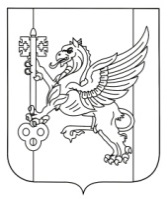 
РЕСПУБЛИКА КРЫМ
РЕСПУБЛИКА КРЫМ
РЕСПУБЛИКА КРЫМАДМИНИСТРАЦИЯ КРАСНОПЕРЕКОПСКОГО РАЙОНАРЕСПУБЛИКИ КРЫМУПРАВЛЕНИЕ ОБРАЗОВАНИЯ И МОЛОДЕЖИАДМИНИСТРАЦИЯ КРАСНОПЕРЕКОПСКОГО РАЙОНАРЕСПУБЛИКИ КРЫМУПРАВЛЕНИЕ ОБРАЗОВАНИЯ И МОЛОДЕЖИАДМИНИСТРАЦИЯ КРАСНОПЕРЕКОПСКОГО РАЙОНАРЕСПУБЛИКИ КРЫМУПРАВЛЕНИЕ ОБРАЗОВАНИЯ И МОЛОДЕЖИАДМИНИСТРАЦИЯ КРАСНОПЕРЕКОПСКОГО РАЙОНАРЕСПУБЛИКИ КРЫМУПРАВЛЕНИЕ ОБРАЗОВАНИЯ И МОЛОДЕЖИАДМІНІСТРАЦІЯ КРАСНОПЕРЕКОПСЬКОГО РАЙОНУ РЕСПУБЛІКИ КРИМУПРАВЛIННЯ ОСВIТИ ТА МОЛОДIАДМІНІСТРАЦІЯ КРАСНОПЕРЕКОПСЬКОГО РАЙОНУ РЕСПУБЛІКИ КРИМУПРАВЛIННЯ ОСВIТИ ТА МОЛОДIКРАСНОПЕРЕКОПСКИЙ РАЙОН МЕМУРИЕТИ КЪЫРЫМ ДЖУМХУРИЕТИНИНЪТАСИЛЬ ВЕ ГЕНЧЛИК ИДАРЕСИКРАСНОПЕРЕКОПСКИЙ РАЙОН МЕМУРИЕТИ КЪЫРЫМ ДЖУМХУРИЕТИНИНЪТАСИЛЬ ВЕ ГЕНЧЛИК ИДАРЕСИРАСПОРЯЖЕНИЕРАСПОРЯЖЕНИЕПриложение № 1к распоряжению управления образования и молодежиот ___________________ № _________№ п./п.Название мероприятияДатапроведения муниципального этапаДатапроведения республиканского этапа12341.Республиканский конкурс природоведческих исследовательских проектов «Первооткрыватель»                            в 2021 годудо 09 марта 2021 годадо 11 марта 2021 года 2.Творческий  конкурс  «Мы - наследники Победы!», посвященный Победе в Великой Отечественной войне 1941-1945 гг.  в 2020 годус 15.03 по 09.04.2021до 15 апреля 2021 года3.Республиканский этап Всероссийских краеведческих чтений юных краеведов-туристов в 2021 году17 марта 2021 года22 марта 2021 года4.Республиканский этап Международного детского экологического форума «Зеленая планета 2021» 19 марта 2021 годадо 10 апреля 2021 года5.Республиканская научно-практическая конференция учащихся «Проблемы охраны окружающей среды» до 22 марта  2021 годадо 01 апреля 2021 года6.Республиканская выставка-конкурс декоративно-прикладного творчества «Прикосновение к истокам» среди учащихся образовательных организаций Республики Крым в 2021 годудо 01 апреля 2021 годадо 13 апреля 2021 года7.Организация и проведение Республиканского конкурса исследовательских работ и проектов учащихся младшего школьного возраста «Я – исследователь» (1-4 класс)до 09 апреля 2021 года16 апреля 2021 года8.Республиканский открытый фестиваль конкурс «Парад солистов» среди учащихся образовательных организаций Республики Крым в 2021  году12 апреля   2021 года(заочно)до 22 апреля  2021 года9.Организация и проведение Республиканского конкурса исследовательских работ и проектов учащихся среднего школьного возраста «Шаг в науку»до 16 апреля 2021 года23 апреля2021 года10.Республиканский этап Всероссийского конкурса школьных музеев в 2021 годудо 16 апреля 2021 года23 апреля2021 года11.Республиканский этап Всероссийской олимпиады по школьному краеведению в 2021 годудо 15 мая 2021 годасентябрь 2021 года12.Республиканский  заочный фестиваль детского экранного творчества «Магический экран»до 17 мая 2021 годадо 01 июня 2021 годаПриложение № 2к распоряжению управления образования и молодежиот ________ № ________Приложение № 3к распоряжению управления образования и молодежиот ______________________ № ________1. корректность определения объекта, предмета, цели и задач исследования;0 - 5 баллов2. достаточность и релевантность теоретической части работы ее целям и задачам;0 - 5 баллов 3. соответствие выбранных методов целям и задачам исследования, корректность постановки эксперимента;0 - 5 баллов 4. грамотное оформление списка информационных источников, их новизна и доступность;0 - 5 баллов 5. систематизация информационного материала (наличие таблиц, графиков);0 - 5 баллов 6. практическая направленность работы (работа способствует развитию практических исследовательских умений и навыков автора);0 – 5 баллов 7. качество доклада (четкость его построения, соблюдение регламента, доступность и логичность изложения материала);0 – 5 баллов8. владение терминологией, наличие словаря основных понятий проекта.0 – 5 баллов1. самостоятельность и активность учащегося в реализации проекта;0 – 5 баллов2. достаточность собранного материала для раскрытия темы;0 – 5 баллов3. наглядность и качество оформления представленных материалов;0 – 5 баллов4. оригинальность проекта;0 – 5 баллов1. степень самостоятельности при проведении исследования;0 – 5 баллов2. аргументированное, четкое и логичное изложение;0 – 5 баллов3. качество оформления наглядного материала;0 – 5 балловПредседателю ОргкомитетаРеспубликанского конкурсаприродоведческих исследовательскихпроектов «Первооткрыватель» в 2021 годуФамилияИмяОтчествоНоминацияСекция/тематикаТема работыМуниципальное образованиеУчреждение общего образованияКлассУчреждение дополнительного образования (при наличии)Учебное объединение (при наличии)Руководитель работы (фамилия, имя отчество - ПОЛНОСТЬЮ!!!)Место работы руководителя Должность руководителя работыКонтактный телефон (руководителя)Электронный адрес  (руководителя)Приложение № 4к распоряжению управления образования и молодежи администрации Красноперекопского района____________________________№Критерии заочного оцениванияМакс. кол-во баллов1Обоснование темы, новизна, краеведческий характер работы 42Историография (обзор литературы), источники, экспериментальные данные53Содержание104Логичность изложения, стиль, грамотность75Вклад автора в исследование 46Структура работы, соответствие название содержанию, научно-справочный аппарат57Оформление работы (титульный лист, библиография, аккуратность, грамотность, соответствие Положению)38Дополнительные баллы жюри2Максимальное количество балловМаксимальное количество баллов40№Критерии оценивания видеозащитыМакс. кол-во баллов1Содержание выступления (авторская точка зрения, логичность, полнота раскрытия темы)62Представление работы (качество выступления)73Методы и методики исследования54Наличие собственного опыта, авторская позиция45Использование наглядности (таблицы, рисунки, фото, видеоматериалы, презентация)46Культура, эмоциональная окрашенность речи, грамотность изложения27Соблюдение регламента, доступность подачи материала (звук, изображение и т.д.)2Максимальное количество балловМаксимальное количество баллов30№ п./п.Фамилия, имя, отчество автораДата рожденияНоминацияТема Место обучения автораКлассНаучный руководитель (ФИО, место работы, должность, телефон)Контактные данные автора (телефон, e-mail)189781234567ivanov01012002@mail.ruРаботу выполнил:Иванов Иван Иванович 10 класс,МБОУ «Братский учебно-воспитательный комплекс» муниципального образования Красноперекопский район Республики Крым Научный руководитель:Петров Петр Петрович,учитель историиМБОУ «Братский учебно-воспитательный комплекс» муниципального образования Красноперекопский район Республики Крым,контактный телефон: e-mail: рррр@rambler.ruПриложение № 5к распоряжению управления образования и молодежи администрации Красноперекопского районаот ________________ № ______Председателю Оргкомитета республиканского этапа XVII Всероссийского детского экологического форума «Зеленая планета 2021»Фамилия (или название коллектива с обязательным перечислением всех членов коллектива – ФИО обучающихся полностью)ИмяОтчествоНоминацияНазвание работыМуниципальное образованиеОбщеобразовательная организация (полностью, согласно Уставу)КлассУчреждение дополнительного образования (при наличии)Название учебного объединения (при наличии)Руководитель работы (полностью)(ФИО, место работы, должность)Контактный телефон (руководителя)Электронный адрес (руководителя)Приложение № 6к распоряжению управления образования и молодежи администрации Красноперекопского районаот ____________ № ________Председателю ОргкомитетаРеспубликанской научно-практическойконференции учащихся «Проблемы охраны окружающей среды»ФамилияИмяОтчествоСекция/НоминацияТема работыМуниципальное образованиеУчреждение общего образования (школа)Класс Учреждение дополнительного образования (при наличии)Учебное объединение (при наличии)Руководитель работы(фамилия, имя отчество – ПОЛНОСТЬЮ!!!)Должность руководителя Место работы руководителяКонтактный телефон (руководителя)Электронный адрес (руководителя)Приложение № 7к распоряжению управления образования и молодежиот ______________ № _________Муниципальное образование _______________	Номинация ________ Название работы ________ФИО автора ______________________________	Количество полных лет ______	Класс	_____Полное наименование образовательной организации ______________________________	ФИО педагога ____________________________	№Фамилия, имя и отчество участника, название коллектива (полностью)Номинация и название работыТехника исполнения, фото работы (обязательно!)Регион,учебноезаведение(полностью)Класс,возрастФ.И.О.руководителя(полностью),контактныйтелефон,должность и место работы(обязательно)№ п./п.Наименова-ние работыТехникаФИО автора (-ов)МБОУ(полное название)Возраст, классФото-графия работыФ.И.О.руководителя(полностью),должность и место работы(обязательно)1.«Чудесны твои просторы, Крым»художе-ственная обработка дереваИванов ИванИвановичМуниципальное бюджетное общеобразователь- ное учреждение «Братский учебно-воспитательный комплекс» муниципального образования Красноперекопский район Республики Крым(МБОУ Братский УВК)8 лет,2 классПетров Петр Петрович, учитель младших классов МБОУ Братский УВКПриложение № 8к распоряжению управления образования и молодежиот ______________ № _________Приложение № 9к распоряжению управления образования и молодежи администрации Красноперекопского районаот ______________ № ________Приложение к положению № 1  № п./п.Ф.И.О. участника, (полностью)Номинация,название работыФ.И.О. руководителя (полностью), должность,контактный телефонРайон, место занятийШкола, класс1.Приложение к положению № 2№ п./п.Ф.И.О. участника, (полностью)Номинация,название работыФ.И.О. руководителя (полностью), должность,контактный телефонРайон, место занятийШкола, класс1.Приложение к положению № 3                                        № п./п.Ф.И.О. участника, (полностью)Номинация,название работыФ.И.О. руководителя (полностью), должность,контактный телефонРайон, место занятийШкола, класс1.Приложение к положению № 4                                        № п./п.Ф.И.О. участника, (полностью)Номинация,название работыФ.И.О. руководителя (полностью), должность,контактный телефонРайон, место занятийШкола, класс1.                  Приложение к положению № 5Приложение № 10к распоряжению управления образования и молодежиот _____________ № _______№КритерииБаллы1.Уровень самостоятельности102.Уровень новизны и оригинальности (идеи, метода, результата)103.Системность изложения материала 10Всего30№ п./п.Ф.И.О.обучающегося(полностью)Образовательное учреждениеКлассНаправлениеНазвание работыРуководитель работы (ФИО, место работы, должность, телефон)Контактные сведенияобучающегося(адрес, телефон, e-mail)1.Приложение 2 к ПоложениюНаправление: математические фантазииРаботу выполнил: Титов Дмитрий Сергеевич, ученик 8 класса  муниципального бюджетного общеобразовательного учреждения «Братский учебно-воспитательный комплекс» муниципального образования Красноперекопский район Республики КрымНаучный руководитель: Ткаченко Александр Кириллович, учитель математики   муниципального бюджетного общеобразовательного учреждения «Братский учебно-воспитательный комплекс» муниципального образования Красноперекопский район Республики КрымПриложение № 11к распоряжению управления образования и молодежиот ____________ № ________«Утверждаю» Директор МБОУ______________________________________________________(подпись, печать)___________________________2021 г. №.Название музеяНоминацияОбразовательная организацияФИО участника, контактный телефон, e-mailДата рождения участникаФ.И.О. руководителя музея (полностью), контактный телефон, e-mail1Критерии оценкиКоличество балловконцепция и задачи работы музеядо 2 балловсоответствие экспозиций профилю музеядо 2 балловуровень экспозиционной работы, эстетика оформления музеядо 3 балловдеятельность музея по созданию в нем образовательной среды (эффективность использования материалов музея на уроках, проведении тематических вечеров, экскурсий, лекций, в написании исследовательских работ)до 3 балловМаксимальное количество баллов 10 балловКритерии оценкиКоличество балловструктура презентациидо 3 балловлогичность и стиль предоставленного материаладо 7 балловсодержание работы музеядо 7 балловсоотношение направлений деятельности музея с программами общего и дополнительного образования, реализуемого в данной организациидо 7балловтехнический аспект (оптимальность количества слайдов, навигация по слайдам, удобство работы с презентацией)до 4 балловдополнительные баллы жюридо 2 балловМаксимальное количество баллов 30 балловКритерии оценкиКоличество балловцели, задачи, новизна, краеведческий характер до 3 балловструктура экскурсии, соответствие названия содержаниюдо 2 балловлогичность изложения материала, глубина раскрытия темы экскурсиидо 5 балловдостоверность, точность и убежденность в передаче информации до 5 балловтехника проведения экскурсии (культура речи, эмоциональность, грамотность, умение правильно сочетать рассказ и показ)до 8 балловцелесообразность использования экспозиционного материала до 3 балловсоблюдение регламента, качество звука и изображения, визуальная эстетичность экскурсиидо 2 балловдополнительные баллы жюридо 2 балловМаксимальное количество баллов 30 балловКритерии оценкиКоличество балловцели, задачи, новизна, краеведческий характер до 2 балловструктура экскурсии, соответствие названия содержаниюдо 2 балловправильность использования методикдо 2 балловлогичность изложения материала, глубина раскрытия темы экскурсиидо 5 балловтехника проведения экскурсии (культура речи, эмоциональность, грамотность, умение правильно сочетать рассказ и показ)до 7 балловсоблюдение регламента, качество звука и изображения, визуальная эстетичность экскурсиидо 2 балловМаксимальное количество баллов 20 балловПриложение № 12к распоряжению управления образования и молодежиот ___________ № _______Приложение  № 1 к Положению                                                                                              «Утверждаю»Директор МБОУ _____________________________________________________________________________________                    (подпись и печать)                                                             от «____» ____________ 2021 года№ Фамилия, имя, отчествообучающегося(полностью)ДатарожденияСтатус в МАН (дч, кдч)Образовательная организация, класс Индекс, дом, адрес участника (телефон, e-mail)Научный руководитель (ФИО (полностью), место работы, должность, контактный телефон)1234Приложение № 13к распоряжению управления образования и молодежиот ____________ № __________